Тест 15Современное семейное воспитание основывается на принципахВыберите один ответ.Отметить условие, которое в кризисной ситуации может привести к позитивному изменению поведения ребенка?Главная функция семьиНе передаются от родителей к детям качества В соответствии с Концепцией модернизации российского образования на период до 2020 года исключительная роль в решении задач воспитания принадлежит:Какая из предложенных Вам формулировок характера взаимодействия ДОУ и семьи соответствует современному законодательству:Выберите один ответ.Кризис современной семьи характеризуется?Воспитательный потенциал семьи определяют:Выберите по крайней мере один ответ:Какая форма воспитания преимущественно осуществляется в семье?Стратегия выхода из конфликта, включающая обсуждение проблемы, поиск решения, в максимальной степени удовлетворяющего интересы обеих сторон -Социальная запущенность трудных детей характеризуетсяВыберите из предложенных нетрадиционные формы сотрудничества ДОУ с семьейВыберите один ответ.Основными направлениями семейного воспитания являютсяВыберите один ответ.От чего в большей степени зависят результаты семейного воспитания?Выберите один ответ.Семья - этоВыберите один ответ.Семья с прямым десоциализирующим влиянием на ребенка — этоВыберите один ответ.Поощрение - это методВыберите один ответ.Система воспитания детей в семье характеризуетсяВыберите один ответ.ВерноСемейное благополучие - это:Выберите один ответ.Какие показатели наиболее важны в оценке эффективности работы с родителями дошкольников?Выберите один ответ.От чего в большей степени зависят результаты семейного воспитания?Выберите один ответ.Половая идентичность полностью формируется в возрасте:Выберите один ответ.Существует ли специфика работы ДОУ с разными типами семей и какая?Выберите один ответ.К принципам семейного воспитания не относится Выберите один ответ.Поощрение и наказание – методВыберите один ответ.На стремлении ребенка к подражанию основан такой метод воспитания как…Выберите один ответ.Тест 1 1. История становления дошкольных учреждений связана с именем немецкого педагога Ф. ФребеляОтвет: Верно  2. Сформулируйте основную цель дошкольной педагогики	a. воспитать послушного ребенка		b. воздействовать на дошкольников методом внушения		c. научно обосновать технологию и методику образовательно-воспитательной работы с дошкольниками различных возрастных групп  		d. исследование конфликтов		e. воспитать у детей желание учиться	3.Какие категории дошкольной педагогики можно выделить как основные? 	a. методы педагогического исследования		b. начальное образование		c. воспитание, обучение, развитие, социализация  		d. предметная деятельность		e. музыкальное образование	4. Соотнесите уровень реализации технологической функции дошкольной педагогики с их содержаниемПроективный	-  связан с разработкой методически обоснованных материалов	Преобразовательный - направлен на внедрение инноваций в практику дошк образования с целью ее совершенствования и реконструкции		Рефлексивный	- предполагает осмысление влияния результатов научных исследований на практику обучения и воспитания детей дошк возраста	5. Цели нравственного воспитания дошкольников можно сформулировать следующим образом ‒ формирование определенного набора нравственных качеств, а именно:	a. гуманности		b. трудолюбия		c. трудолюбия		d. патриотизма		e. гражданственности		f. все ответы верны  		g. нет правильных ответов	6. Методы нравственного воспитания будут иметь эффективный результат при соблюдении определенных условий:              a. метод должен быть гуманным, не унижающим ребенка, не нарушающим его прав.		b. метод должен быть реальным, осуществимым.		c. должны быть заранее подготовлены условия, средства.		d. метод не должен применяться однотипно, шаблонно по отношению ко всем детям и в любой ситуации.		e. методы воспитания следует применять тактично.		f. при подборе методов следует учитывать степень сложности формируемого качества		g. проектируя, подбирая методы, важно предвидеть возможные результаты воздействия их на конкретного ребенка.		h. применение методов нравственного воспитания требует терпения и терпимости.		i. методы применяются не изолированно, а в комплекс во взаимосвязи.		j. все ответы верны  		k. нет правильных ответов	7. Найдите верное утверждение	a. единство воздействия на чувства, сознание и поведение ребёнка ‒ задача нравственного воспитания		b. единство воздействия на чувства, сознание и поведение ребёнка ‒ метод нравственного воспитания		c. единство воздействия на чувства, сознание и поведение ребёнка ‒ принцип нравственного воспитания		d. единство воздействия на чувства, сознание и поведение ребёнка ‒ форма нравственного воспитания		e. единство воздействия на чувства, сознание и поведение ребёнка ‒ результат нравственного воспитания	8. Соотнесите категории нравственного воспитания и содержаниеНравственное чувство		Нравственное сознание		Нравственное мышление		9.Компонентами нравственного сознания и поведения являются  	a. нравственная потребность и воля, желание, настойчивость		b. нравственный выбор в жизни		c. нравственные навыки и привычки		d. все ответы верны		e. нет правильных ответов	10 Педагогика, которая ставит своей задачей разработку новых научных подходов к обучению и воспитанию детей разного пола	a. социальная педагогика		b. нейропедагогика  	c. тифлопедагогика		d. олигофренопедагогика		e. этнопедагогика	11. По мнению какого ученого: к 5 годам происходит «интеллектуализация чувств»: ребенок становится способен к осознанию, пониманию и объяснению собственных переживаний и эмоционального состояния другого человека	a. С. Выготский  		b. П. Блонский		c. А. Гезелл		d. К. Шратц	12.С именем какого педагога связано выделение педагогики из философии и оформление её в научную систему	a. Дж. Локком  		b. Я.А. Коменского		c. К.Д. Ушинского		d. И.Г. Песталоцци	13. Качественной характеристикой каждого возрастного кризиса является:	a. появление новообразований		b. вес ребенка		c. рост ребенка		d. ритмичное функционирование всех жизненно важных систем организма  14. Дошкольный возраст охватывает период	a. с 3 до 6‒7 лет  		b. с 5 до 6‒7 лет		c. 6‒7 лет	15. Люди, осуществляющие воспитывающую деятельность и принимающий на себя ответственность за условия жизнедеятельности другого человека	a. воспитатели  		b. родители		c. преподаватели		d. учителя	16.Педагогика как самостоятельная отрасль оформилась:	a. в XVII веке		b. в XVI веке		c. в XII веке		d. в XV веке		e. в 19 в	17. Соотнесите авторов и суждения о группах методов нравственного воспитания дошкольников:выделяет две группы методов нравственного воспитания дошкольников: 1) методы организации практического опыта общественного поведения; 2) методы формирования у дошкольников нравственных представлений, суждений, оценок.	Нечаева	предлагает объединить все методы в три группы: 1) методы формирования нравственного поведения (приучение, упражнение, показ действий, воспитывающие ситуации, пример взрослых, руководство деятельностью); 2) методы формирования нравственного сознания  Логина		выделяет три группы методов: методы организации и самоорганизации воспитательного коллектива (коллективная перспектива, коллективная игра, соревнование, единые требования); методы доверительного взаимодействия (метод уважения, педагогическое требование) Лихачев		18. Нравственное воспитание ‒ это:	a. одна из форм воспроизводства, наследования нравственности		b. целенаправленный процесс приобщения детей к моральным ценностям человечества и конкретного общества		c. формирование моральных качеств, черт характера, навыков и привычек поведения		d. все ответы верны  	            e. нет правильного ответа	19.Верно ли утверждение, что: Методы нравственного воспитания ‒ это способы педагогического воздействия, посредством которых осуществляется формирование личности ребенка в соответствии с целями и задачами нравственного воспитания. Верно Неверно20.Выбор средств воспитания зависит от:.	a. ведущей задачи		b. возраста воспитанников		c. уровня их общего и интеллектуального развития		d. этапа развития нравственных качеств		e. все ответы верны  		f. нет правильных ответов1. Нравственное воспитание ‒ это:Выберите один ответ.	a. одна из форм воспроизводства, наследования нравственности		b. целенаправленный процесс приобщения детей к моральным ценностям человечества и конкретного общества		c. формирование моральных качеств, черт характера, навыков и привычек поведения		d. все ответы верны  		e. нет правильного ответа	2.Верно ли утверждение, что: Методы нравственного воспитания ‒ это способы педагогического воздействия, посредством которых осуществляется формирование личности ребенка в соответствии с целями и задачами нравственного воспитания. Верно  Неверно3. Соотнесите понятия с их содержаниемОбъект дошкольной педагогики	        Явления окружающей действительности, которые обуславливают...	Предмет дошкольной педагогики      Теории и технологии организации, форм, методов...		Исследование в области педагогики  Процесс и результат научной деятельности..		4.Выберите методы педагогического исследования, наиболее значимые для дошкольной педагогики	a. Наблюдение, беседа, анкетирование, тестирование, моделирование, педагогический эксперимент  	b. Видеозапись беседы с родителями		c. Ранжирование		d. Составление аннотации		e. Изучение творческих работ детей		f. Написание сочинений	5.Дошкольная педагогика – это	a. наука о закономерностях развития, воспитания и обучения детей от рождения до поступления в школу  		b. наука о воспитании человека на всех этапах его развития		c. раздел педагогики, занимающийся вопросами воспитания ребенка в ДОУ		d. раздел педагогики, занимающийся вопросами обучения детей	6.Автор руководства «Воспитание маленьких детей, или О важности воспитания детей бедняков»	a. В. Одоевский  		b. С. Уильдерспин		c. Е. Гугель		d. П. Гурьев	7. Соотнесите определения понятийного аппарата дошкольной педагогики с их содержаниемВоспитание		                Специально организуемый процесс взаимодейтвия педагогов и воспитанников по созданию оптимальных условий, организации освоения ....Формирование	                            развитие человека под воздействием общих и педагогических процессов воспитания	Обучение		               Способ образования, направленного на развитие личности посредством организации....Педагогический процесс	    Специально организованное взаимодействие педагогов и воспитанников по поводу содержания образования...	Педагогическая деятельность	   Особый вид социальной (профессиональной)	 деятельности, направленной на реализацию целей образования8.Соотнесите автора и мнениеЛ.С. Выготский	           Если до 3 лет ребенок учится по "собственной" программе...	Н.Н. Поддьяков	Творческий ребенок, творческая личность....	П.Я. Гальперин		На основе поэтапной методики мы получили...9.Соотнесите уровень реализации теоретической функции дошкольной педагогики с их содержаниемОписательный	   Реализуется через изучение...	Диагностический  Направлен на выявление...		Прогностический   Обуславливает экспериментальное	изучение...	10.Соотнесите категории нравственного воспитания и содержаниеНравственное чувство		Постоянное эмоциональное ощущение...Нравственное сознание		Активный процесс отражения ребенком...Нравственное мышление   Процесс постоянного накопления и осмысления ...		11.Соотнесите группу средств и предназначение:художественные средства		 Решение задач нравственного воспитания, т.к. способствует эмоциональной окраске...природа		                         Вызывать у детей гуманные чувства, желание заботится о тех, кто слабее...собственная деятельность детей	 Необходима, прежде всего, при воспитании  практики нравственного поведения...	общение		                         Выполняет задачи корректировки представлений...атмосфера, в которой живет ребенок	Становится средством воспитания чувств, представления, поведения,	т.е она активизирует..12.Найдите верное утверждение	a. единство воздействия на чувства, сознание и поведение ребёнка ‒ задача нравственного воспитания		b. единство воздействия на чувства, сознание и поведение ребёнка ‒ метод нравственного воспитания	?	c. единство воздействия на чувства, сознание и поведение ребёнка ‒ принцип нравственного воспитания		d. единство воздействия на чувства, сознание и поведение ребёнка ‒ форма нравственного воспитания		e. единство воздействия на чувства, сознание и поведение ребёнка ‒ результат нравственного воспитания  	13.Возникает новая форма общения, которую психологи называют .	a. внеситуативно-личностная		b. ситуативно-личностная  		c. ситуативно- деловая		d. внеситуативно-познавательная	14.Нравственное воспитание определяется с помощью определенных __________, среди которых необходимо указать: художественные средства; природу; собственную деятельность детей; общение; окружающую обстановку.	a. средств  		b. механизмов		c. способов		d. принципов	15.Какие категории дошкольной педагогики можно выделить как основные? 	a. методы педагогического исследования		b. начальное образование		c. воспитание, обучение, развитие, социализация  	d. предметная деятельность		e. музыкальное образование	16.Главной, ведущей деятельностью у дошкольников является: 	a. игровая  		b. художественная		c. трудовая	17. С какими науками соприкасается дошкольной педагогика	a. философия		b. социология		c. психология		d. анатомия и физиология		e. все ответы верны  		f. нет правильных ответов18.Перечислите методы педагогического исследования.	a. Наблюдение		b. Педагогический эксперимент		c. Беседа		d. Анкетирование		e. Тестирование		f. Моделирование		g. все ответы верны  		h. нет правильных ответов1.Соотнесите понятия и содержание экспериментов2. Выделяют три периода в становлении коммуникативной функции слова. Соотнесите периоды и их характеристику 3.Принцип, предполагающий анализ психических явлений в постоянном изменении, движении – это принцип:4. Объективность наблюдения достигается при соблюдении:5.Воспитывают ребенка образ жизни родителей, их внешний вид, привычки, а   не только специально составленные беседы и упражнения. Верно6.Наблюдение не зависит от позиции наблюдателя, который может быть включен в группу детей и взаимодействует с ними, одновременно наблюдая, или находится вне детской деятельности.Неверно7.Психические изменения, возникающие на определенной стадии развития и определяющие преобразования в сознании ребенка – это:8.Классификация включает непроизвольное, произвольное и послепроизвольное внимание. Определите соответствие содержания и понятий9. Сосредоточенность сознания на каком-либо предмете, явлении или переживании обеспечиваетВыберите один ответ.10. Главным средством развития речи на первом году жизни является:Выберите один ответ.11.У ребенка до 7 лет сменяется:Выберите один ответ.12.Соотнесите понятия и содержания форм общения с ровесниками13.Основной единицей языка считаетсяВыберите один ответ.14.Какой из представленных видов экспериментов приемлем в работе с дошкольниками по мнению российского психолога А.Ф. Лазурского?15.Ведущим методом детской психологии является 16.В раннем возрасте возникает:17. К социально-психологическим явлениям относят:18. Каким периодам возраста ребенка соответствуют формы общения?19. Предметом изучения детской психологии является:20. Процесс усвоения знаний, формирования умений и навыков ‒ этоВыберите один ответ.21. Верно ли, что  в онтогенезе строго фиксирована только последовательность появления форм общения, но не их связь с возрастом?Верно22. Внимание – это направленность сознания на определенный предмет, который при этом представляется ясно и отчетливо. Эта направленность: 23Первой формой общения ребенка со взрослыми является:24.Соотнесите понятия и содержания:26.Какая деятельность не входит в основные этапы психолого-педагогического обследования:27. Социальная среда представляет собой28.Соотнесите мнения и авторов29.Сложный и многогранный процесс, который может выступать в одно и то же время как процесс взаимодействия индивидов и как информационный процесс, как отношение людей друг к другу и как процесс их взаимовлияния друг на друга, как процесс сопереживания и взаимного понимания называют30. Основной функцией внимания является31 Объективность наблюдения достигается при соблюдении:32. Цель обучения – это:33.Вначале раннего возраста для ребенка характернаВыберите по крайней мере один ответ:34.В дошкольном возрасте:Развитие внимания дошкольника связано с тем, что изменяется организация его жизни, он осваивает новые виды деятельности:Соотнесите возраст и форму общения с ровесникамиНа протяжении дошкольного возраста развиваются, сменяя друг друга, Ведущими предпосылками развития речи на первом году жизни являются:Для психического развития характерны:Цель психологического исследования воспитателя:Внимание – это направленность сознания на определенный предмет, который при этом представляется ясно и отчетливо. Эта направленность: Выберите один ответ.Автор периодизации детства, принятой в отечественной психологии- раннее детство;- детство;- отрочество.Выберите один ответ.Выделяют три периода в становлении коммуникативной функции слова. Соотнесите периоды и их характеристику К какому возрасту у детей возникают элементы критического отношения к воспитателю и его деятельности?В какой период детства происходит наиболее быстро психическое развитие?Метод воспитания всегда зависит от конкретных особенностей ребенка и его «социальной ситуации развития» Воспитательная ситуация ‒ основное звено воспитательного процесса, она характеризуется:Методы воспитания:Метод убеждения преимущественно влияет на Форма отражает следующую сторону воспитанияКомпонентами воспитательной системы являются: Гармоничное развитие личности ребенка как цель предполагает:Соотнесите содержание 3-х взаимосвязанных компонентов модели воспитательной системы: К группе методов формирования сознания относитсяПроцесс целенаправленного, систематического формирования личности в целях подготовки её к активному участию в общественной, производственной и культурной жизни:Устойчивые отклонения от нормы в нравственном сознании и поведении детей и подростков, обусловленные отрицательным влиянием среды и ошибками в воспитании – это:Виды воспитания классифицируются по разным основаниям.Соотнесите их.Соотнесите классификацию методов воспитания и периоды, когда они были приняты.Воспитание как общественное явление имеет:Беседа с дошкольниками длитсяФорма воспитательной работы означаетПсихологи утверждают, что основной движущей силой развития ребенка, тем ключиком, который позволяет полностью «включить» его в деятельность и получить максимальный эффект, является Современные научные представления о воспитании сложились в итоге длительного противоборства ряда педагогических идей.  Соотнесите теории воспитания и их авторов. Совокупность практических знаний, умений, навыков, приобретаемых педагогом в ходе повседневной учебно-воспитательной работы; основа профессионального мастерства педагога; один из источников развития педагогической науки:Специально организованная деятельность педагогов и воспитанников по реализации целей образования в условиях педагогического процесса –Под содержанием воспитания понимается:Совокупность путей, способов, приемов и средств воспитания, направленных на достижение определенной воспитательной цели называется Поощрение относится к методам…Осуществление педагогического процесса с учётом индивидуальных особенностей обучающихся (темперамента и характера, способностей и склонностей, мотивов и интересов, и др.), в значительной степени влияющих на их поведение в различных жизненных ситуациях:Что такое поощрение? Выберите правильный ответ:Соотнесите понятия и содержание:Функцией цели в воспитании является:Совокупность практических знаний, умений, навыков, приобретаемых педагогом в ходе повседневной учебно-воспитательной работы; основа профессионального мастерства педагога; один из источников развития педагогической науки:Соотнесите  участников воспитательного процесса, как объектов и их ролевые предписания
К основным видам воспитательной деятельности относится:Система научных теорий, утверждающая обучающегося (воспитанника) в роли активного, сознательного, равноправного участника учебно-воспитательного процесса развивающегося по своим возможностям:Соотнесите содержание 3-х взаимосвязанных компонентов модели воспитательной системы:К нетрадиционным формам воспитательной работы можно отнести:Осуществление педагогического процесса с учётом индивидуальных особенностей обучающихся (темперамента и характера, способностей и склонностей, мотивов и интересов, и др.), в значительной степени влияющих на их поведение в различных жизненных ситуациях:Ведущим методом нравственного воспитания является:Соотнесите показатели и критерии эффективности воспитательной системы, которые позволили бы рассматривать личность ребенка как цель, субъект и результат воспитательного процесса:Что такое наказание? Из приведенных ответов выберите один правильный:Первые попытки специальных приемов запоминания отмечаются в возрасте:Положительные эмоции у детей вызывает::Ведущим познавательным процессом в дошкольном возрасте является:Что составляет основное содержание сюжетно–ролевой игры в старшем дошкольном возрасте? Компоненты учебной деятельности дошкольника:Дошкольный возраст сензитивен для развития мышления:Раннее детство Установите соответствие видов памяти и с чем связано развитие памяти в дошкольном возрастеПоложительные эмоции у детей вызывает:Основным содержанием игры в старшем дошкольном возрасте является:Установите соответствие поведения дошкольников и возрастНовообразования в младшем дошкольном возрастеРазвитие познавательных интересов дошкольника связано:Установите соответствие  развития мыслительных действий и возраст детейСложный и многогранный процесс, который может выступать в одно и то же время как процесс взаимодействия индивидов и как информационный процесс, как отношение людей друг к другу и как процесс их взаимовлияния друг на друга, как процесс сопереживания и взаимного понимания называютУстановите соответствие: Новообразования и Возраст:Этапы формирования личности в дошкольном возрасте:Установите соответствие. Изменение видов деятельности с возрастом:Дошкольный возраст можно назвать периодомРоль игры в развитии психики ребенка:Установите соответствие мнений ученых о психологических особенностях дощкольного возраста и авторовВедущие достижения в младенческом возрасте в сферах деятельности, познания и личности:В дошкольном детстве происходят качественные изменения в социальном развитии ребенка, которые выражаются:В дошкольном возрасте ведущим видом деятельности выступает:На границе каких периодов вырабатывается особое поведение ребенка - «комплекс оживления»? Дошкольный возраст сензитивен для развития мышления:Установите соответствие. Характерные особенности действий с предметами и возраст.Установите соответствие ведущей линии развития психики и период возраста ребенкаРазнообразные игровые действия отражают сложившиеся взаимоотношения детей. Установите соответствие возраста детей и условия игры.Изменения в умственном развитии дошкольника являются результатом усвоения:Выберите по крайней мере один ответ:Какие новообразования в дошкольном возрасте Выберите основные условия, способствующие развитию общения дошкольника:Социальную ситуацию психического развития в младенчестве Л.С. Выготский назвалВедущие достижения в раннем детстве в сферах деятельности, познания и личности:Выберите по крайней мере один ответ:Взаимозависимость обучения и мышления:Функции речи дошкольника:Выберите по крайней мере один ответ:Противоречие между сенсорным уровнем регулирования психики и вербальной ситуацией характерно для:Установите соответствие стадий в развитии восприятия рисунка детьми дошкольного возраста  Частично верноОсновными предпосылками учебной деятельности дошкольника являются:Установите соответствие    возраст детейКакой вид деятельности  является ведущим, т.к. вызывает качественные изменения в психике ребенкаУстановите соответствие особенностей сенсорного развития дошкольника в разные возрастные периоды:В каких видах деятельности разрешается «кризис трех лет» жизни малышаКризис трех лет включает:К задачам по развитию детей раннего возраста в элементарной трудовой деятельности относятся:В перспективном плане планируется:Хватание как первое целенаправленное действие возникает:К предпосылкам развития трудовой деятельности на 2-ом году жизни относятся:Парадигмальная концепция обучения состоит в том, что...Выберите один ответ.Установите соответствие содержание понятий с терминами, их определяющими:Установите соответствие между исследованиями в области педагогики раннего возраста и ученымиК условиям возникновения самостоятельной двигательной деятельности детей раннего возраста относятся:.Важнейшим условием правильного развития детей является:При организации прогулки в группах раннего возраста проводятся:К задачам руководства игровой деятельностью детей раннего и дошкольного возраста относятся:Частично верноБаллов за ответ: 0.67/1.Характерными особенностями высшей нервной деятельности детей раннего возраста являются:Вначале раннего возраста для ребенка характернаОпределите игрушки, игровые материалы, адекватные возможному уровню развития игры детей в разных возрастных группахПри организации прогулки в группах раннего возраста проводятся:Установить соответствие между требованиями к подбору игрового материала и нормативными показателями возраста При освоении предметного действия ребенок раннего возраста сначала осваивает:Продолжительность непосредственно образовательной деятельности для детей раннего возраста составляет: Соотносящие действия начинают формироваться:Установите соответствие видов занятий с детьми раннего возрастаК компонентам плана по обучению детей раннего возраста самообслуживанию (одевание-раздевание) относятся:Установите соответствие четырех симптомов кризиса 3х лет  их содержанию:В образовательном процессе ДОУ должно быть:В истории дошкольной педагогики вопросами развития речи дошкольников занимались:К правильным формулировкам задач руководства игровой деятельностью относятся:Главным средством развития речи на первом году жизни является:К задачам, характеризующим процесс начального освоения ребенком предметной деятельности в раннем возрасте, относятся:Установите соответствие возможного уровня развития игры с нормативными показателями возраста детей:Ведущими предпосылками развития речи на первом году жизни являются:Выберите по крайней мере один ответ:Комплекс оживления» является функциейВысокий уровень развития игровой деятельности ребенка характеризуется:Установите соответствие возможных достижений в развитии ребенка с нормативными показателями возраста:ТЕСТ  7К дидактическим игрушкам относятся: Что входит в структуру дидактической игры с детьми?Укажите соответствие: мнения ученых о развитии деятельности у ребенка и авторов Какие качества характеризуют детские работы в изобразительном периоде?Целью обучения изобразительной деятельности детей является... Формирование знаний, умений, навыков у детей дошкольного возраста у детей дошкольного возраста в развитии художественного творчества – этоТрудолюбие может быть сформировано у детей, если:Основное содержание сюжетно-ролевой игры детей составляет:Кто из педагогов и психологов рассматривал игру с позиций психологической теории деятельности?Кто из современных педагогов раскрывает особенности конструктивной деятельности детей?Через какой ведущий вид деятельности основная общеобразовательная программа должна обеспечивать всестороннее развитие детей дошкольного возрастаНа каком году жизни у ребенка возникает интерес к карандашу и действиям с ним В процессе развития игровой деятельности у дошкольников развиваются:Частично верноБаллов за ответ: 0.67/1. Что относится к компонентам трудовой деятельности детей? Ведущая деятельность в раннем возрасте: Ведущим видом игровой деятельности является:Определите показатели, характерные для детского восприятия в доизобразительном периоде:Основой формирования детского творческого конструирования являетсяУкажите соответствие: мнения ученых о развитии деятельности у ребенка и авторов Укажите соответствие особенностей развития бытовой деятельности возрасту ребенка Продуктивные виды деятельности дошкольника включают:Интегрированные занятия по изобразительной деятельности направлены на...К предпосылкам развития трудовой деятельности на 2-ом году жизни относится:Выберите один ответ.НеверноБаллов за ответ: 0/1.Наиболее эффективный вид деятельности, способствующий развитию творческой активности детейВ каком возрасте у детей  появляются первые элементы литературного детского творчестваЧто направлено на развитие словесного творчества детей? Укажите соответствие: мнения ученых о роли игровой деятельности и авторовПродуктивные виды деятельности дошкольника включают:На что направлена продуктивная деятельность дошкольников?Деятельность,  результатом  которой  является  создание  новых  материальных  и духовных ценностей является: Первым основанием для обобщения и классификации предметов у детей раннего возраста является:Развитие - этоГармоничное развитие личности ребенка как цель предполагаетАвтор труда «Человек как предмет воспитания»Установите соответствие макрофаз социального развития личности на трудовой стадии социализации (по А.В. Петровскому):Главное направление модернизации российского образования направлено на реализацию:Гармоничное развитие личности ребенка как цель предполагаетГуманистическая педагогика…Кому принадлежат слова; «Обучение только тогда хорошо, оно идет впереди развития. Тогда оно пробуждается и вызывает к жизни целый ряд функций, находящихся в стадии созревания, лежащих в зоне ближайшего развития»?Педагогическая технология:Определите понятие «развивающая среда» (В.А. Петровский)В каком году Генеральной Ассамблеей ООН принята Конвенция о правах ребенка?Что называется дидактикой? Системное использование данных всех наук о человеке, их учет при построении и осуществлении педагогического процесса составляет сутьУстановите соответствие механизмов, способствующих усвоению ребенком социальных норм и их понятий  Понятие "задатки" характеризуетТехнологии, реализующие демократизм, равенство, партнерство в субъект - субъектных отношениях педагога и ребенкаСоциализация личности (дошкольника) Система воспитания, которая содержит в себе ряд взаимосвязанных и подробно описанных мероприятийКто из названных педагогов впервые обосновал дидактические принципы и правила?При использовании какой технологии - исповедуются идеи всестороннего уважения и любви к ребёнку, оптимистическую веру в его творческие силы, отвергают принуждение?Личностно-ориентированный подход исходит из ведущего положения о том, чтоРазработана сотрудниками лаборатории дошкольного воспитания НИИ общего образования под руководством Дороновой Т.Н. программаУчение как фактор социализации, как условие связи индивидуального и общественного сознания рассматривается в:Ведущий фактор, влияющий на развитие личностиПрограмма «Истоки»Какой точки зрения по поводу соотношения обучения и развития придерживался Л.С. ВыготскийПознавательная способность, определяющая готовность человека к усвоению и использованию знаний и опыта, а также к разумному поведению в проблемных ситуациях Процесс изменения личности ребенка в процессе ее взаимодействия с реальной действительностью, появление физических и социально-психологических новообразований в структуре личности понимается как:Система воспитания, которая содержит в себе ряд взаимосвязанных и подробно описанных мероприятийУстановите соответствие: мнения ученых по вопросу наследования интеллектуальных, моральных качеств, специальных способностейВ педагогике и психологии развитие личности рассматривалось с позиции трех направлений: биологическое, социальное и биосоциальное.В каком подходе в обучении дошкольников деятельность выступает как средство становления и субъективности ребенка?Установите соответствие мнений ученым по проблеме индивидуального подхода в воспитании детей Непременное условие построения развивающей среды в дошкольных учрежденияхТест  8Установите соответствие эталонных значений качеств каждому возрастному периоду ребенкаВерное ли суждение?Наблюдение – самодостаточная форма работы. Нецелесообразно интегрировать ее с другими видами деятельности.Ответ:Верно   Неверно 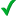 Первым основанием для обобщения и классификации предметов у детей раннего возраста Выделите лишний компонент.Экологическое воспитание детей дошкольного возраста предполагает:Условиями сенсорного воспитания в детском саду являются:Экологическое образование дошкольников рассматривается в процессе формированияУстановите соответствие между положениями о сущности восприятия и его развитии у детей Воспитание, ориентирующее ребенка на бережное отношение к природе, ее ресурсам, флоре и фауне:Верное ли суждение?Наблюдение в природе может завершиться использованием художественного слова, игрой, сборами на прогулку, изодеятельностью и т.дОтвет:Верно  Неверно 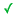 Восприятие часто принято называть:Выберите один ответ.Автор теории сенсорных эталонов Выберите один ответ.По мнению какого ученого «Восприятие – это целостное отражение предметов, ситуаций, явлений, возникающих при непосредственном воздействии физических раздражителей на рецепторные поверхности органов К типам материалов для развития познавательно-исследовательской деятельности дошкольников  относятся:Выберите по крайней мере один ответ:Установите соответствие между содержанием и понятиямиЗадачи сенсорного воспитания детей дошкольного возраста:Сенсорные эталоны ‒ этоОтражение отдельных свойств предметов и явлений при их непосредственном воздействии на органы чувств – это: Для ребенка раннего возраста одна из важнейших задач в процессе ознакомления с природой – это: Выберите один ответ.Автор «6 даров» для развития у детей пространственных представлений, восприятия движения, формы, цвета, величины, числаНа основании какого подхода выделены структурные компоненты экологической культуры?Выберите один ответ.Установите соответствие этапов в методике сенсорного воспитания дошкольников их целямВерноВ каком возрасте у ребенка происходит новый этап сенсорного развития, который свидетельствует о переходе внешних действий во внутренний психический план?Профессор Н.М. Щелованов называл ранний возраст ____________сенсорного воспитанияНа первом году жизни наиболее интенсивно формируется восприятие:Выберите по крайней мере один ответ:С ____лет основное место в сенсорном воспитании детей занимает ознакомление их с общепринятыми сенсорными эталонами и способами их использования путем обучения продуктивным видам деятельности (рисованию, лепке, аппликации, конструированию), как на занятиях, так и в повседневной жизниУкажите соответствие между авторами и их мнениями о важности развития эстетического вкуса Укажите соответствие  между авторами и их мнениями относительно содержания «эстетическое воспитание»Формирование эстетического вкуса и преобразовательной эстетической деятельности детей возможно в условиях:  Установить соответствие между выступающими на передний план сторонами познавательного процесса и возрастным периодом детей дошкольного возраста1. Укажите соответствие между  понятиями и содержанием Какая из современных программ работает под девизом: «Чувствовать – Познавать – Творить»:С каким из жанров живописи следует начинать знакомство дошкольников (уже с 3–4 лет)? Критерием эффективности воспитания являютсяВыберите один ответ.Верно ли утверждение "эстетические свойства личности являются врожденными"?Выберите один ответ.Кто из ученых  считает, что «Эстетический вкус – это способность непосредственно, по впечатлению, без особого анализа чувствовать, отличать подлинно прекрасное, подлинные эстетические достоинства явлений природы, общественной жизни и искусства»?Разработана коллективом преподавателей кафедры дошкольной педагогики РГПУ им. А.И.Герцена программаКто автор книги "Эстетическое воспитание дошкольника", где указывает, что в эстетическом воспитании ребенка значительным средством является красота в окружающей жизни (в природе, быту, общественной жизни)?Эстетический вкус – не только психологическое, но и идеологическое явлениеВерно  НеверноДайте определение понятию эстетического воспитания дошкольниковПо мнению Р.М. Чумичевой, на первом этапе ознакомления с живописью используют Выберите один ответ.На что опирается метод примера?Что такое эстетика?Главным средством выразительности в живописи является Верно ли суждение: «эстетическое воспитание» тождественно «художественному воспитанию»?Успех эстетического воспитания обусловливается Для формирования художественных способностей дошкольников существует На втором этапе ознакомления детей с живописью используется прием:Критерием эффективности воспитания являютсяУкажите соответствие между методами эстетического воспитания дошкольников и их содержанием (Н.А. Ветлугина).Тест 10.С какими смежными науками связана специальная психология: Сложный недостаток ‒ совокупность физических и психических недостатковДошкольный возраст является благоприятным периодом для интеграции детей с отклонениями в развитии в коллектив здоровых сверстников?Выберите один ответ.Соотнесите понятия и содержаниеПервичные и вторичные нарушения относятся к следующим характеристикам дизонтогенеза: Нарушение темпо-ритмической организации речи, обусловленное судорожным состоянием мышц речевого аппарата – это..Выберите один ответ.Экспрессивная речь – это..Выберите один ответ.ВерноБаллов за ответ: 1/1.Question15Баллов: 1Выберите наиболее приемлемый для образовательной сферы терминВерноСовокупность физических и психических недостатков – это …Выберите один ответ.Интегрированное обучение оказывается невозможным для детей с …Выберите один ответ.В психодиагностическом процессе используются следующие методы:Выберите по крайней мере один ответ: Фундаментом педагогики является...        Выберите наиболее приемлемый для образовательной сферы терминБлоки психокоррекционной работы с логопатами.Автором теории поэтапного формирования умственных действий в процессе обучения является...           Выберите один ответ.Парадигмальная концепция обучения неприемлема для изучения предмета...            Выберите один ответ.Познавательные психические процессы при ДЦП имеют ряд особенностейВыберите по крайней мере один ответ:Педагогика как наука представляет собой совокупность знаний, которые лежат в основе описания, анализа, организации, проектирования и прогнозирования путей совершенствования педагогического процесса, а также поиска эффективных педагогических систем для развития и подготовки человека к жизни в обществе.   Выберите один ответ.Задачами специальной психологии являются:Выберите по крайней мере один ответ:Какие психические  процессы нарушаются при дефектах зрения?Личность, имеющая отклонения в моральном или физическом развитии, имеет определенные потребности в процессе образования и является Выберите один ответ.В основу специальной педагогики легли наукиСколько видов спецшкол  существует в настоящее время Выберите один ответ.Укажите соответствие  между понятиями, определяющих контингент детей, относимых к системе специального образованияЧастично верноБаллов за ответ: 0.5/1.Обеспечение равного доступа к образованию для всех обучающихся с учетом разнообразия особых образовательных потребностей и индивидуальных возможностейПо времени возникновения нарушения развития классифицируют: Выберите по крайней мере один ответ:Какая форма специального обучения появилась раньше всех других форм?Выберите один ответ. Кому принадлежит заслуга определения специфики речи как высшей психической функцииСовокупность физических и психических недостатков – это …Выберите один ответ.К нарушениям письменной речи относится:Педагогика представляет собой науку о сущности, закономерностях, принципах, методах и формах обучения и воспитания человека?  Выберите один ответ.К эмоционально-волевым нарушениям относятся Поведение, отклоняющееся от общепринятых нравственных норм, а иногда и правовых, включает антидисциплинарные, антисоциальные, делинквентные (противоправные) и аутоагрессивные поступки Выберите один ответ.Педагогика как наука представляет собой совокупность знаний, которые лежат в основе описания, анализа, организации, проектирования и прогнозирования путей совершенствования педагогического процесса, а также поиска эффективных педагогических систем для развития и подготовки человека к жизни в обществе.   Выберите один ответ.Сложные системные психические процессы, формирующиеся в процессе развития человека под влиянием общества, связанные с употреблением знаков, обеспечивающие пластичность и адаптивность поведения – это…Выберите один ответ.К принципам специального образования относятсяВыберите по крайней мере один ответ:Патологически замедленный темп речи,  как нарушения произносительной стороны речи наблюдается при ... Отрасль специальной психологии, наука, изучающая закономерности и особенности психического развития лиц с нарушениями зренияВыберите один ответ.Принципы психокоррекционной работы с детьми, имеющими нарушения поведенияВ процессе  ознакомления детей с живописью  выделяют: Укажите соответствие между формами умственной деятельности и присущими им признакам проявления у детейКакова первая ступень познания?Выберите один ответ.Совокупность качественных и количественных изменений, происходящих в мыслительных процессах в связи с возрастом и под влиянием среды, а также специально организованных воспитательных и обучающих воздействий и собственного опыта ребенкаВыберите один ответ.Исключите лишнюю задачу математического развития дошкольниковВыберите по крайней мере один ответ:Занятия по развитию элементарных математических представлений нацелены на...Выберите один ответ.В дошкольном возрасте наиболее интенсивно развивается: Выберите один ответ.В дошкольном возрасте чувственное восприятие является _____________ступенью познания реального мираВыберите один ответ.Разработкой теоретических основ методики умственного воспитания дошкольников занимались … Выберите один ответ.Младший школьный возраст является наиболее благоприятным для развития:Выберите один ответ.Психический процесс, заключающийся в запоминании, сохранении и воспроизведении человеком разнообразной информации – это:Выберите один ответ.Верно ли утверждение, что воображение ребенка на самом деле не богаче, а во многих отношениях беднее, чем воображение взрослого?Выберите один ответ.Какое умение должно быть у дошкольника, чтобы оценить его уровень психического развития как достаточный для поступления в первый класс?Выберите один ответ.Психический процесс, состоящий в целенаправленном, опосредованном и обобщенном отражении субъектом существенных связей и отношений действительности – это: Выберите один ответ. Процесс создания новых образов на основе прошлых восприятий – это:Выберите один ответ.Целенаправленное воздействие на ребенка и взаимодействие с ним, с целью развития у него умственных способностей, формирования мировоззрения - это:Выберите один ответ.Обязательным условием развития мышления ребенка является:Выберите один ответ.Дайте определение понятию умственного воспитания дошкольниковВыберите один ответ.Цель умственного воспитания дошкольниковВыберите по крайней мере один ответ:Одним из важнейших свойств воображения, которая развивается в игре, являетсяВыберите один ответ. Укажите соответствие между  положениями, лежащими в  теоретическом основании программы «Развитие» и их авторами  Ученый открывший феномен эгоцентрической детской речи?Выберите один ответ.Вторая и высшая ступень познания Выберите один ответ.Основа познавательного интереса  Выберите один ответ.Одна из наиболее ранних форм мышления у ребенкаВыберите один ответ.Формирование любознательности – это Выберите один ответ.Тест 12Формированию у ребенка математических представлений способствует использованиеВыберите один ответ.ВерноБаллов за ответ: 1/1.Question2Баллов: 1Конвенция о правах ребенка:Выберите один ответ.Всеобщий метод формирования необходимых качеств называется:Выберите один ответ.При каком методе обучения обучающий  своим вопросом побуждает ребенка вспомнить уже известные ему слова, звуки, грамматические формы или связный текст и употребить их к месту?Выберите один ответ.Всеобщий метод формирования необходимых качеств называется:Выберите один ответ.ВерноБаллов за ответ: 1/1.Question4Баллов: 1Наглядные методы обучения условно можно разделить на две группы:Выберите один ответ.ВерноБаллов за ответ: 1/1.Question5Баллов: 1При каких методах обучения используются следующие приемы:- показ предметов  - показ образца  - показ способа действий- демонстрация картин, иллюстрацийВыберите один ответ.ВерноБаллов за ответ: 1/1.Question6Баллов: 1При каком методе обучения речи обучающий побуждает обучаемого уместно пользоваться своим речевым запасом и тем самым совершенствовать свою речь?Выберите один ответ.ВерноБаллов за ответ: 1/1.Question7Баллов: 1 Привлечение всех органов чувств к восприятию учебного материала есть принципВыберите один ответ.ВерноБаллов за ответ: 1/1.Question8Баллов: 1Какие  формы мышления у детей дошкольного возраста положены в основу классификации методов обучения  Выберите по крайней мере один ответ:ВерноБаллов за ответ: 1/1.Question9Баллов: 1Для формирования ролевого поведения у детей воспитатель должен планировать работу таким образом:  с 1–2 детьми, а также с небольшой подгруппой Выберите один ответ.ВерноБаллов за ответ: 1/1.Question10Баллов: 1В какой технологии используется методика создания проблемных ситуаций:Выберите один ответ.ВерноБаллов за ответ: 1/1.Question11Баллов: 1Какой метод обучения подобен методу имитации?Выберите один ответ.ВерноБаллов за ответ: 1/1.Question12Баллов: 1Путь достижения цели и задач обучения:Выберите один ответ.ВерноБаллов за ответ: 1/1.Question13Баллов: 1Развитие познавательного интереса детей к математике требует от педагогов...Выберите один ответ.ВерноБаллов за ответ: 1/1.Question14Баллов: 1Дидактические игры и упражнения на занятиях по развитию математических представлений способствуют...Выберите один ответ.Методы обучения, при которых источником знаний является устное или печатное слово - этоВыберите один ответ.ВерноБаллов за ответ: 1/1.Question16Баллов: 1Какие технологии можно отнести к инновационным для ДОУ:Выберите по крайней мере один ответ:Наглядными методами обучения является:Выберите один ответ. Выберите неправильный ответ.Выбор и сочетание методов и приемов обучения зависит от:Выберите один ответ.Метод обучения:Выберите один ответ.ВерноБаллов за ответ: 1/1.Question20Баллов: 1Укажите соответствие между  возрастом дошкольников и ведущей роли методов обученияВерноОтносится ли  утренняя гимнастика к физкультурно-оздоровительным мероприятиям?Выберите один ответ.ВерноБаллов за ответ: 1/1.Question2Баллов: 1Кто проводит занятия в спортивном зале?Выберите один ответ.ВерноБаллов за ответ: 1/1.Question3Баллов: 1Научно-организованный педагогический процесс, направленный на разностороннее физическое развитие ребенкаВыберите один ответ.ВерноБаллов за ответ: 1/1.Question4Баллов: 1Движения, жизненно необходимые ребенку, ползание, лазание, бросание, метание, ходьба, бег, прыжки - это…Выберите один ответ.ВерноБаллов за ответ: 1/1.Question5Баллов: 1Являются ли вопросы к детям словесным приемом  при обучении движению?Выберите один ответ.ВерноБаллов за ответ: 1/1.Question6Баллов: 1Сколько раз в неделю проводятся занятия по физической культуре в детском саду?Выберите один ответ.ВерноБаллов за ответ: 1/1.Question7Баллов: 1Объяснение, пояснение, указание, беседа этоВыберите один ответ.НеверноБаллов за ответ: 0/1.Question8Баллов: 1Что такое физическое воспитание?Выберите один ответ.ВерноБаллов за ответ: 1/1.Question9Баллов: 1Физкультурные занятия этоВыберите один ответ.ВерноБаллов за ответ: 1/1.Question10Баллов: 1Какая из задач физического воспитания самая главная?Выберите один ответ.ВерноБаллов за ответ: 1/1.Question11Баллов: 1 В какой части физкультурного занятия проводятся общеразвивающие упражнения?.Какой ученый рассматривает физическое здоровье в тесной взаимосвязи с нравственным здоровьем? Кому принадлежит знаменательная  фраза: «Чтобы был здоровым ‒  очень важно быть счастливым»?Выберите один ответ.Цель физического воспитания детей дошкольного возрастаВыберите один ответ.Предметом педагогики как науки является...Выберите один ответ.При составлении конспекта физкультурного занятия сначала  необходимо  Выберите один ответ.Способами организации детей на физкультурном занятии являютсяВыберите один ответ.К средствам физического воспитания относятсяВыберите по крайней мере один ответ:ВерноБаллов за ответ: 1/1.Question17Баллов: 1Воспитание, осуществляемое в целях укрепления здоровья человека и достижения   правильного физического развития:Выберите один ответ.ВерноБаллов за ответ: 1/1.Question18Баллов: 1К формам организации двигательной деятельности детей относятся:Являются ли прогулки и экскурсии за пределы детского учреждения простейшим видом детского туризма?Сколько частей входит в структуру физкультурного занятия:Начало формыКонец формы	Тест 14Продолжительность  непосредственно  образовательной  деятельности  для  детей  раннего возраста составляет:Выберите один ответ.Соответствующий нормативным критериям уровень квалификации, профессионализма, позволяющий работнику решать задачи определенной степени сложности, – это…Выберите один ответ. Количество занятий в неделю для детей 6-го года жизни (старшая группа) не более:Выберите один ответ.Что является формой обучения детей в ДОУ? Система условий, обеспечивающих сохранение и укрепление физического и психологического здоровья обучающихся, воспитанников создается:К образовательной программе ДОУ предъявляется определенное требование:Выберите один ответ.Стиль руководства, при котором педагог берёт управление на себя, проявляет чрезмерную требовательность, категоричен в суждениях, не принимает возражений, называется:В сфере личностного развития духовно-нравственное воспитание должно обеспечить:Образовательные программы разрабатываются на основе:Выберите один ответ.Чем характеризуется профессиональная компетентность воспитателя?Концепция духовно-нравственного развития и воспитания личности гражданина России определяет роль педагога, прежде всего как:Основная задача ДОУ с точки зрения безопасности заключается в…Современный национальный воспитательный идеал определяется:Деятельность педагогов, ориентированная на реализацию целей образования в условиях педагогического процесса: В каком инструктивно-методическом письме говорится о том, что целесообразно использовать преимущество интегрированных занятий, которые позволяют гибко реализовать в режиме дня различные виды детской деятельности, а также сократить количество занятий в целом и их общую продолжительность?Нормативный  документ,  обеспечивающий  реализацию  государственного  образовательного стандарта  с  учетом  региональных  (национальных)  особенностей,  типа  и  вида образовательного  учреждения,  образовательных  потребностей  и  запросов  обучающихся (воспитанников) – это: Выберите один ответ.Воспитатель ДОУ отвечает за:.Духовно-нравственное воспитание личности – педагогически организованный процесс усвоения и принятия обучающимися  В каком инструктивно-методическом письме МО РФ говорится о том, что занятия детей старшего дошкольного возраста во второй половине дня могут проводиться после дневного сна, но не чаще 2-3 раз в неделю?Рекомендуется продолжительность занятий для детей 5-го года жизни (средняя группа) не более:Выделите понятие, характеризующее один из этапов педагогической деятельностиВыберите один ответ.Нормативные критерии профессионального уровня педагогического работника устанавливаются: Выберите один ответ.Максимально допустимый объем недельной образовательной нагрузки, включая реализацию дополнительных образовательных программ, для детей шестого  года жизни составляет:Выберите один ответ.Максимально допустимый объем недельной образовательной нагрузки, включая реализацию дополнительных образовательных программ, для детей четвертого года жизни составляет:Выберите один ответ.Дошкольное образовательное учреждение несет ответственность за…a. социальной педагогикиb. Вальдорфской педагогикиc. гуманистической педагогики d. авторитарной педагогикиe. технократической педагогикиa. применение наказанийb. наличие взрослого, с которым можно доверительно поговорить c. удовлетворение потребностей ребёнкаd. изоляция ребёнкаa. обучениеb. социализацияc. воспитание d. развитие интеллектуальной инициативыe. физическое развитие ребенкаa. черты характераb. социальный опыт c. цвет кожи, глазd. способы мышленияe. тип нервной системы и темпераментa. Школеb. Семье c. Дошкольному учреждениюa. ДОУ должно помогать семье воспитывать ребенка как полноценную личность b. семья должна помогать ДОУ выполнять заказ общества по воспитанию ребенкаc. каждый из этих социальных институтов решает свои специфические задачи воспитания в основном, автономноd. семья и ДОУ должны совместно и согласованно воспитывать ребенкаa. резким падением авторитета и роста конфликтности с ними 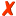 a. резким падением авторитета и роста конфликтности с ними a. резким падением авторитета и роста конфликтности с ними b. свободой заключения и расторжения бракаc. резким изменением социального фона и медленной адаптации семьи к новым социально-экономическим условиямd. сужением кругозора родителейd. сужением кругозора родителейd. сужением кругозора родителейe. преобладанием гражданских браковe. преобладанием гражданских браковe. преобладанием гражданских браковa. состав семьи b. характер взаимоотношений между ее членами c. географическая зона проживания семьиd. образовательный уровень родителей a. Индивидуальнаяb. Массоваяc. Групповаяd. Личностная a. сотрудничество b. уклонениеc. соперничествоd. конкуренцияa. умственной отсталостьюb. замкнутостьюc. негативной направленностью потребностно-мотивационной сферы и ценностных ориентаций d. нарушением слуха, речиa. наблюденияb. анкетированиеc. индивидуальные консультацииd. вечера вопросов и ответов e. выставки детских работa. физическое, нравственное, эстетическое, трудовое, интеллектуальное b. воспитание сознательной дисциплины, физическое воспитание и всестороннее развитие личностиc. политическое, половое, воспитание культуры поведенияc. политическое, половое, воспитание культуры поведенияc. политическое, половое, воспитание культуры поведенияd. общественное, умственное воспитание в трудеd. общественное, умственное воспитание в трудеd. общественное, умственное воспитание в трудеe. экономическое, экологическое, профессиональноеe. экономическое, экологическое, профессиональноеe. экономическое, экологическое, профессиональноеa. От материальных и жилищных условий семьиb. От обучения правильной речиc. От типа (состава) семьиd. От позиции родителей и стиля семейного воспитания a. начальная, структурная единица общества, закладывающая основы личности b. малая группа, основанная на кровном родстве, члены которой связаны между собойc. социально-педагогическая группа людей, предназначенная для удовлетворения потребностейd. брак двух людейe. образование, в котором человек целиком проявляется во всех отношенияхa. семья, живущая в плохих жилищных условияхb. семья, в которой сложились деструктивные конфликтные отношения между родителями c. малообеспеченная семьяd. семья, в которой родители читают мало художественной литературыa. стимулирование ребенка b. общественного требования к ребенкуc. организации коллективной деятельности ребенкаd. стимулирования поведенияa. моральными и материальными поощрениямиb. постоянными и временными домашними поручениямиc. созданием условий для формирования личности ребенка, поведением и собственным стилем родителей d. передачей опыта родителейe. организацией совместного трудаa. Отсутствие или сильное искажение родительских моделей, которые ребенок имитируетb. Отсутствие негативной зависимости (алкоголизм, социальная распущенность) и т.д. c. Отсутствие восприятия семьи, как базы, где дети могут уверенно приобретать новый опытd. Отсутствие привязанности между родителями и детьмиa. интерес к качеству пищи для детейa. интерес к качеству пищи для детейa. интерес к качеству пищи для детейb. интерес к планированию работы ДОУb. интерес к планированию работы ДОУb. интерес к планированию работы ДОУc. изучение творческих работ детейd. появление у родителей интереса к содержанию индивидуальных занятий с детьмиe. согласование целей, задач и методов воспитания и обучения детей в семье и ДОУ a. От позиции родителей и стиля семейного воспитания b. От обучения правильной речиc. От типа (состава) семьиd. От материальных и жилищных условий семьиa. 9-10летb. 3 лет c. 5-6 летd. 20-25летa. нет такой спецификиb. существует и зависит от установок воспитания и уровня педагогической компетенции родителейc. работа с многодетными семьямиd. работа с семьями родителей – инвалидовe. индивидуальная работа с семьями «риска» a. оптимистичность взаимоотношений в семьеb. ориентация на государственный заказ c. гуманность и милосердиеd. последовательность в требованияхa. наглядныйb. стимулирующий c. словесныйd. поисковыйe. практическийa. пример b. упражнениеc. убеждениеd. приучениепредполагает создание у детей тех или иных особенностей психических процессов, качеств, свойств  Формирующийфиксирует у детей уровень развития изучаемого процесса, который сложился в обычных условиях обучения и воспитания  Констатирующийприменяется для проверки эффективности программ и методов обучения и воспитания, устанавливая, как, какими путями можно добиться высоких результатов в обучении и воспитании. ПедагогичесийВ третьем периоде Центр ситуации переносится на словоВ первом  Главным компонентом ситуации выступает предметВо втором периоде Главным компонентом  становится взрослыйa. двух условийb. одного условияc. трех условийd. нет условийa. возрастные новообразованияa. возрастные новообразованияb. воспитанностьb. воспитанностьb. воспитанностьc. развитиеc. развитиеc. развитиенаблюдается тогда, когда цель деятельности перемещается с результата на процесс выполнения, а необходимость в волевых усилиях для сохранения внимания отпадает. Послепроизвольноевызывается особенностями раздражителя, деятельностью с объектом, связано с интересами, потребностями, склонностями человека Непроизвольноепредполагает сознательно поставленную цель «быть внимательным» и использование волевых усилий для его поддержания, например ребенок противостоит отвлечениям, продолжая готовить домашнее задание  Произвольноеa. вниманиеb. восприятиеc. рефлексиюa. чтение сказокb. эмоциональное общение с ребенкомc. рассматривание картинa. 4 формы общения со взрослымировесник еще не играет существенной роли в жизни ребенка Эмоционально-практическаяформирует умение видеть в партнере по общению самоценную личность,  понимать его мысли и переживания  Внеситуативно-деловаясоздает благоприятные условия для развития личности, самосознания, любознательности, смелости, оптимизма, творчества Ситуативно-деловаяa. фонемаb. предложениеc. словосочетаниеd. морфемаe. словоa. формирующийb. естественныйc. лабораторныйd. констатирующийa. наблюдениеb. беседаc. анализ продуктов детской деятельностиd. экспериментa. письменная речьb. контекстная речьc. ситуативная речьd. описательная речьa. общениеb. эмпатиюc. рефлексиюситуативно-деловая С 6 месяцев жизни до трех летвнеситуативно-познавательная Младший дошкольный возраствнеситуативно-личностная  К концу дошкольного возрастаситуативно-личностная  С 4-6 недельa. развитие психики на протяжении детстваb. ребенокc. психические процессыa. развитиеb. воспитаниеc. обучениеa. избирательнаяb. распределеннаяc. рассеяннаяd. все ответы неверныa. внеситуативно-познавательнаяb. внеситуативно-личностнаяc. ситуативно-личностнаяd. ситуативно-деловаясреда жизнедеятельности (семья, соседи, группы сверстников, культурные, воспитательно-образовательные учреждения, которые он посещает). Микросредаопределенная социально-экономическая, социально-политическая и идеологическая система Макросреданационально-культурные и социально-демографические особенности региона Мезосреда25. Какая из функций профессиональной педагогической деятельности воспитателя детского сада предполагает, что воспитатель умеет познавать индивидуальные, возрастные и личностные особенности детей, что необходимо педагогу для обеспечения индивидуального подхода к детям?Выберите один ответ.a. разработка практических рекомендаций или программы по коррекции и развитию межличностных отношений ребенка с субъектами социального пространства образовательного учрежденияa. разработка практических рекомендаций или программы по коррекции и развитию межличностных отношений ребенка с субъектами социального пространства образовательного учрежденияb. переработка и интерпретация полученных данныхb. переработка и интерпретация полученных данныхb. переработка и интерпретация полученных данныхc. все действия относятся к основным этапам психолого-педагогического обследованияc. все действия относятся к основным этапам психолого-педагогического обследованияc. все действия относятся к основным этапам психолого-педагогического обследованияd. сбор данных в соответствии с задачей исследованияd. сбор данных в соответствии с задачей исследованияd. сбор данных в соответствии с задачей исследованияd. сбор данных в соответствии с задачей исследованияd. сбор данных в соответствии с задачей исследованияa. совокупность условий, обеспечивающих развитие ребенкаb. взаимосвязь трех компонентовc. среда обитания и деятельности человечестваd. непосредственное окружение ребенкаВ отечественной психологии психическое развитие рассматривается как усвоение общественно-исторического опыта, в процессе чего происходит очеловечивание психики ребенка.ЛеонтьевКаждому возрасту присуща ведущая деятельность, которая обеспечивает кардинальные линии психического развития именно в этот периодЛеонтьевПодлинным содержанием психического развития является борьба внутренних противоречий, борьба между отживающими формами психики и новыми нарождающимися                Выготский, Леонтьев ,Рубинштейн                 , В процессе психического развития происходит овладение ребенком той или иной стороной деятельности  ЭльконинПод социальной ситуацией развития понимается соотношение внешних и внутренних условий развития психикиВыготскийa. общениемb. деятельностьюc. обучениемd. игройa. ориентировку в окружающей средеb. повышение эффективности деятельности c. регуляция деятельности.d. обеспечение жизнедеятельностиa. одного условияb. двух условийc. нет условийd. трех условийa. будущий результат деятельности, на который направлены усилия педагога и обучающегося в процессе обученияa. будущий результат деятельности, на который направлены усилия педагога и обучающегося в процессе обученияb. упорядочение дидактического процесса, придание ему необходимой формыb. упорядочение дидактического процесса, придание ему необходимой формынетнетc. система научных знаний, практических умений и навыков, способов деятельности и мышления, которыми учащимся необходимо овладеть в процессе обученияc. система научных знаний, практических умений и навыков, способов деятельности и мышления, которыми учащимся необходимо овладеть в процессе обученияc. система научных знаний, практических умений и навыков, способов деятельности и мышления, которыми учащимся необходимо овладеть в процессе обученияa. автономная речьb. эгоцентричная речьc. внутренняя речьd. Монологическая речь a. речь превращается в особую деятельность, имеющую свои формы: слушание, беседу, рассуждения и рассказb. нет правильного ответаc. речь становится особым видом произвольной деятельности, формируется сознательное отношение к нейd. все ответы верны e. речь становится орудием мышления и средством познания, интеллектуализации познавательных процессовa. учебнуюb. игровую c. трудовую d. продуктивную эмоционально-практическая  к 2 годамситуативно-деловая форма  с 4 до 6внеситуативно-деловая форма 6-7 летa. две формы общения со сверстникамиb. три формы общения со сверстниками c. четыре формы общения со сверстникамиa. слуховое восприятиеb. зрительное сосредоточение c. двигательная активностьa. стадиальность и последовательность b. дифференциация и интеграция процессов c. пластичность d. смена детерминант e. неравномерность и гетерохронность a. выделяет механизмы психического развитияb. прослеживает проявление механизмов психического развития в каждом конкретном случае у своих воспитанников c. формулирует психологические законыa. распределеннаяb. рассеяннаяc. избирательная d. все ответы неверныa. С.Л. Рубинштейнb. А.В. Запорожецc. А.Н. Леонтьевd. Л.С.Выготскийe. Д.Б. Эльконин В третьем периоде   Центр ситуации переносится на словоВ первом   Главным компонентом выступает предметВо втором периоде  Главным компонентом выступает взрослыйa. в 3‒5 летb. в 5‒7 летc. к 7 годам a. в раннем детстве b. в детствеc. в отрочествеa. Л.С. Выготский b. А.С. Макаренкоc. А.В. Луначарскийa. осуществлением в результате активных взаимоотношений воспитательного воздействияa. осуществлением в результате активных взаимоотношений воспитательного воздействияb. проявлением общественных противоречий, поиском и обнаружением путей их устраненияc. нет правильного ответа.d. направленностью на удовлетворение жизненных потребностей и интересов людей и естественным стимулированием их к взаимодействиюe. все ответы правильныеf. необходимостью нравственного выбора, направленности поведенияg. сосредоточенностью и проявлением в ней реально существующих в обществе социальных зависимостейh. вовлечением в разнообразные взаимоотношения участников ВП, стимулированием их активности в проявлении жизненной позицииa. пути достижения заданной цели воспитанияb. способы воздействия на сознание, волю, чувства, поведение воспитанника и взаимодействие с ним с целью выработки у них позиции и качеств, заданных целью воспитанияc. все ответы верны d. нет правильных ответовe. конкретные пути влияния на сознание, чувства, поведение воспитанников для решения педагогических задач в совместной деятельности с воспитателямиe. конкретные пути влияния на сознание, чувства, поведение воспитанников для решения педагогических задач в совместной деятельности с воспитателямиe. конкретные пути влияния на сознание, чувства, поведение воспитанников для решения педагогических задач в совместной деятельности с воспитателямиe. конкретные пути влияния на сознание, чувства, поведение воспитанников для решения педагогических задач в совместной деятельности с воспитателямиa. на выработку привычек поведенияb. развитие сознания c. на стимулирование позитивных действийd. подавление нежелательного поведенияa. все ответы верныb. содержательнуюc. нет правильного ответаd. организационнуюe. мотивационнуюa. способы и формы воспитательного взаимодействияb. все ответы верны c. цельd. нет правильных ответовe. содержание воспитанияa. гармонию души, разума и телаb. нет правильного ответаc. все ответы верныd. гармонию развития сознания, чувств и привычек поведенияe. гармонию личности с самим собою и обществомвключает в себя как помещение комплекса, насыщенное предметно – развивающей средой, так и пространство его социального окружения.осуществляется за счет взаимодействия по направлениям: ребенок – ребенок, ребенок – учитель, ребенок – родитель, учитель – родитель, учитель – учитель, родитель – родительколлективная творческая деятельностьa. убеждениеb. соревнованиеc. все ответы верны d. тестированиеe. нет правильного ответаa. социализацияb. воспитание c. обучениеa. девиантное поведениеb. педагогическая запущенностьc. социальная запущенность. семейное, школьное,    внешкольное, конфессиональное (религиозное), воспитание по месту жительства … по институциональному признаку                                     гражданское, политическое, интернациональное, нравственное, эстетическое,   в зависимости от различных направленийавторитарное, демократическое, либеральное, свободное воспитание; в зависимости от той или иной философской концепции выделяются прагматическое, аксиологическое…  по стилю отношений между была принята классификация методов воспитания, состоящая всего из двух групп. Все методы делились в зависимости от того, на что они направлены,-на сознание ребенка или на его поведениебыла принята классификация методов воспитания на основе трех главных направлений деятельности воспитателя: методы целенаправленного формирования качеств личности; методы стимулирования естественного саморазвития личности; методы коррекции развития личностив концепции деятельностного подхода к воспитанию рассматривались три группы методов воспитания: методы формирования положительного опыта поведения в процессе деятельности; методы формирования общественного сознания; методы стимуляции деятельности.a. все ответы верны b. исторический характерc. нет правильных ответовd. конкретно-исторический характерe. социальный характерa. 5‒10 минутb. 25‒30 минутc. в зависимости от ситуацииd. 10‒15 мин a. совокупность способов воспитательного взаимодействияb. внешнее выражение содержания воспитания, отраженное в приемах, ситуациях, процедурах взаимодействия, связанных со временем, количеством участников и порядком организацииc. нет правильного ответаd. способ взаимодействия субъектов воспитания, направленный на достижение воспитательной целиe. все ответы верны a. планированиеb. мотивация c. организацияТеория авторитарного воспитания  ГербартТеория свободного воспитания Ж.-Ж.РуссоКроме терпения, врожденной способности и навыка, необходимы еще и специальные знания Ушинскийa. методика преподаванияb. педагогическая технологияc. педагогический опыт a. воспитательная работа b. адаптацияc. социализацияa. все ответы верныb. совокупность целей, ценностей, отношений, ведущих видов деятельности, направленная на развитие личности ребенка c. совокупность теоретических положений и идей научно-педагогической деятельностиd. нет правильного ответаe. совокупность знаний, умений и навыков учебно-познавательной деятельностиa. формойb. нет правильного ответаc. методикой воспитания d. методомe. все ответы верныa. упражненияb. убежденияc. стимулирования d. обученияa. психологический подход в воспитанииb. индивидуальный подход в воспитании c. коллективный подход в воспитанииa. поощрение – способ педагогического воздействия на воспитанника, выражающий положительную оценку его поведения с позиции интересов одноклассников и с целью закрепления положительных качеств b. поощрение – метод вознаграждения за хорошие поступкиc. поощрение – метод воспитания, который предполагает вынесение воспитаннику благодарностииндивид, не выходящий за рамки уже реализованных возможностей, за рамки ролевых предписаний с целью расширить среду деятельностиобъектиндивид с развивающимся самосознанием, устойчивой системой мотивов (потребностей, интересов, идеалов, убеждений), активно участвующий в сознательной деятельностисубъектиндивид, обладающий совокупностью социальных свойств и качеств, которые он вырабатывает у себя прижизненно личность
c. все ответы верны b. развивающаяc. нет правильного ответаd. обучающаяe. ориентирующая a. педагогическая технологияb. педагогический опытc. методика преподавания Под воздействием жизненных ситуаций постоянно делают тот или иной нравственный выбор ВзрослыеПодвергаются воздействию взрослых, общественных отношений, окружающей среды и через эти воздействия усваивают социальный опыт и информацию, необходимые в жизнедеятельности                 ДетиПодвергается постоянному воздействию взрослых и окружающей среды Коллективa. учебная деятельностьb. реабилитационная деятельностьc. все ответы верныd. организаторская деятельность e. нет правильных ответовa. гуманистическая педагогика b. возрастная педагогикаc. педагогика развивающего обучениявключает в себя как помещение комплекса, насыщенное предметно – развивающей средой, так и пространство его социального окружения.Предметно-пространственное окружениеколлективная творческая деятельностьСобытийное окружение личностиосуществляется за счет взаимодействия по направлениям: ребенок – ребенок, ребенок – учитель, ребенок – родитель, учитель – родитель, учитель – учитель, родитель – родитель
Личностно-ориентированное взаимодействиеa. примерb. упражнениеc. тренинг d. беседуe. рассказa. индивидуальный подход в воспитании b. коллективный подход в воспитанииc. психологический подход в воспитанииa. упражнениеb. убеждение c. все ответы верныd. порицаниеe. нет правильного ответасамостоятельно и сознательно выбранная позиция участника КТД каждым ребенкомСубъектная позиция ребенкаудовлетворенность воспитанников, родителей и педагогов жизнедеятельностью в комплексеСложившийся благоприятныйреализация стратегического планирования воспитательного процессаАдекватность методов воспитанияреализация индивидуальных программ воспитания; продвинутость детей в своих способностяхАктуализированность личности ребенкауровень воспитанности детейРазвитие внутренней и внешней культурыa. наказание – это решающий фактор торможения отрицательных действий воспитанников с целью формирования у них страха за совершенные действияb. наказание – способ воздействия на воспитанника с позиции интересов коллектива с целью прекратить его отрицательные действияc. наказание – метод воспитания, проявляющийся в форме требования a. 5–6 летb. 7 летc. 3–4 года a. ожидание начала обучения в школе b. поощрение c. незаслуженная наградаd. свободная деятельность ребенка, насыщенная переживаниями e. наказаниеa. мышлениеb. память c. восприятиеa. подчинение правилам, вытекающим из взятой на себя роли b. освоение свойств предметов и действий с ним c. высвобождение лишней энергии ребенка d. получение удовольствия e. восприятие отношений между людьми a. правилаb. контроль, самоконтроль c. замыселd. воображаемая ситуацияe. принятие задачи f. действия для выполнения задачи g. достижение результата a. схематического b. логическогоc. наглядно–образного d. наглядно–действенногоa. возраст от 5 лет до 7 летb. возраст от 3 лет до 5 летc. возраст от рождения до 3 лет изменения в которой тесно связаны с изменениями восприятия и мышления образная интенсивно развивается в ходе активного освоения речи словесно-логическая на основе которой формируются зрительные образы. Усложняются действия ребенка в играх, ручном труде двигательная a. незаслуженная наградаb. наказаниеc. ожидание начала обучения в школе d. поощрение e. свободная деятельность ребенка, насыщенная переживаниями a. высвобождение лишней энергииb. получение удовольствияc. воспроизведение человеческих отношений d. освоение способов действийДети такого типа поведения легко нарушают правила, легко говорят неправду, лгут сознательно 5 лет дети стремятся следовать инструкции, ведут себя правильно в силу необходимости выполнения правил поведения  3-4 годаПоведение детей этого типа импульсивно. Они легко нарушают запреты, а затем смущенно признаются в этом 4-6  a. становление новой внутренней позиции, новый уровень осознания своего места в системе общественных отношений a. становление новой внутренней позиции, новый уровень осознания своего места в системе общественных отношений a. становление новой внутренней позиции, новый уровень осознания своего места в системе общественных отношений b. освоение средств и способов познавательной деятельности. оцениваемую обществом и более значимую для него деятельность ‒ учебнуюc. возникновение личного действия и личного желания d. освоение широкого круга деятельности – игровой, трудовой, продуктивной, бытовой, общения a. с содержанием обучения, которое включает в себя овладение ребенком системой знанийb. все ответы верны c. с осознанием значения учебных занятийd. с появлением желания учитьсяe. с повышением любознательностиf. нет правильного ответаИх особенность – речевое действие с опорой на образ. Они пытаются планировать предстоящее действие        Дети 5 летДля них характерно решение мыслительных задач в действии, которое предваряет их речевое высказывание             Дети 4 летДля них характерно речевое действие с опорой на понятие. У детей этой группы наблюдается проявление внутреннего плана действия                             Д ети 6-7 летa. общением b. деятельностьюc. обучениемd. игройРазвитие произвольности психических процессов     и поведения, компетентность        младший дошкольный возрастВозникновение цельного детского мировоззрения, первичных этических инстанций, соподчинения мотивов, личного сознания    раннийСравнение своего действия с действиями взрослого, развитие восприятия, интеллекта, речи      дошкольный a. формирование произвольного поведения b. отделение от взрослогоc. соподчинение мотивовd. «Я сам» e. самосознание и самооценка f. усвоение нравственных норм манипуляции с игрушками  1 годсюжетно-отобразительная   2 годасюжетная игра       3 годаa. формирования предметного восприятия, освоения наглядных форм мышления (наглядно-действенное и наглядно-образное) b. первых социальных эмоций, направленных на взрослого, формирования потребности в общении с нимc. все ответы верныd. наиболее интенсивного освоения смыслов и целей человеческой деятельности, периодом интенсивной ориентации в нихe. нет верных ответовa. В игре ребенок учиться полноценному общению со сверстникамиb. Все ответы верны c. Нет правильного ответаd. В игре формируются новые мотивы и потребностиe. В игре зарождаются новые виды продуктивной деятельностиf. В игре развиваются все психические процессыГлавным итогом развития всех видов деятельности, с одной стороны, выступает овладение моделированием как центральной умственной способностью  ВенгерГлавным итогом развития всех видов деятельности является формирование произвольного поведения  Леонтьев,ЭльконинПредметное действие ребенка развивается в двух направлениях. Во-первых, это переход от совместного со взрослым исполнения к самостоятельному, что приводит к выделению взрослого как образца действия, с которым малыш начинает себя сравнивать. Во-вторых, развитие средств и способов ориентации самого ребенка в условиях осуществления предметного действия.  ЭльконинСоциальная ситуация развития в раннем детстве представляет собой ситуацию совместной деятельности ребенка со взрослым на правах сотрудничества и раскрывается в отношениях: ребенок‒предмет‒взрослый  Эльконин,Обуховаa. складываются первые две формы общения со взрослым b. в сфере познавательной возникает представление о предмете как о постоянном, существующем в пространстве и имеющем постоянные свойстваc. формируется предметное восприятие как центральная познавательная функция c. формируется предметное восприятие как центральная познавательная функция d. появляются первые социальные эмоции, направленные на взрослого d. появляются первые социальные эмоции, направленные на взрослого a. нет правильного ответаb. все ответы верны c. в осознании своего поведенияd. в осознании собственного «Я»e. в интересе к миру взрослыхa. изобразительная деятельностьb. конструктивная деятельностьc. сюжетно-ролевая играa. младенчества и раннего возрастаb. новорожденности и младенчества c. раннего возраста и младшего дошкольного возрастаd. младшего дошкольного возраста и старшего дошкольного возрастаa. схематическогоb. наглядно–действенногоc. логическогоd. наглядно–образного Зрительное восприятие    5-6Рассматривание, выделение отдельных частей, признаков   3-4 Моделирующие действия восприятия,интериоризация, систематическое планомерное обследование,   6-7 ведущей линией развития психики является формирование зрительных и слуховых ориентировочных реакций   2.5-3 месна основе развития зрительного сосредоточения совершенствуются движения руки, формируется хватание, ребенок начинает манипулировать с предметами. Устанавливаются зрительные, слуховые, тактильные и двигательные взаимосвязи.С 3 мес до 5-6-месярко выражены ориентировочные реакции. Они стимулируют развитие сенсомоторных потребностей в движениях и впечатления. Мальчик играет один, игровые действия его разнообразны, в игре ребенок использует предметы–заместители, следовательно, развивается символическая функция сознания          Средний дошкольный возрасттак называемая "игра рядом" 3-4 годаВ данном случае происходит длительное объединение играющих, которые выполняют множество разнообразных ролей, используют неожиданные повороты сюжета. В игре дети умело согласовывают свои действия, используя новую ситуацию, изменяют ролевые функции.     Дети старшего дошкольного возрастаДевочка играет одна, она не подчиняется правилам игры. В этом возрасте игры детей непродолжительны   младший дошкольный возрастВыражено кратковременное объединение играющих. Содержание игры связано с общей тематикой.   Дошкольники 4-5 летa. системы знаний, приобретенных ребенкомb. готовой системы знаний, отражающей существенные связиc. способов общения со взрослымиd. отдельных знаний, уменийe. способов действийa. общениеb. обучениеc. игра a. потребности ребенкаb. опыт общенияc. индивидуальные особенностиd. поощрениеe. содержание общенияf. наказаниеg. общение взрослых a. Мы b. Яc. Онa. формируется предметное восприятие как центральная познавательная функция, осваиваются наглядные формы мышленияb. складывается предметная деятельность, развивается общение со взрослыми, зарождается общение со сверстникамиc. главным новообразованием выступает гордость за собственные достижения, сознание «Я сам»d. появляются первые социальные эмоции, направленные на взрослогоa. состоит в активной деятельности ребенка по овладению знаниями, способами действийb. состоит в передаче новых способов действий, знаний в готовом видеc. незначительнаd. не прослеживается, развитие мышления не зависит от обученияe. состоит в обучении способам действийf. состоит в расширении объема знанийa. мыслительнаяb. волеваяc. регулирующаяd. эмоциональнаяe. планирующаяf. коммуникативнаяa. новорожденностиb. кризиса трех летc. нет правильного ответаd. кризиса одного года у ребенка совершенствуется интерпретация рисунка             Истолкование  верноребенок называет отдельные предметы             Перечисление  перечислениеребенок описывает предметы, у него развивается умение правильно соотносить рисунок с действительностьюОписание  истолкованиеa. овладение общими способами действийb. правилаc. принятие задачиd. возрастe. здоровье ребенкаf. познавательный интересПреобладает наглядно–действенное мышление   у младших дошкольниковПри решении более сложных задач на помощь приходит наглядно–образное мышление     в среднем дошкольном возрастеУ детей развивается умение решать довольно сложные задачи с помощью содержательного анализа к концу дошкольного возрастаa. общениеb. играc. учебаd. труд систематическое планомерное рассматривание 7 летпланомерное и последовательное обследование 5-6 летманипулирование предметом без попытки обследования 3 годарассматривание предмета, выделение отдельных частей и признаков 4 годаa. в игре b. трудовойc. в самостоятельной предметной d. бытовойa. Новый образ жизни ребенкаb. Свободу перемещения в пространствеc. Развитие активной речи ребенкаd. Негативизм, упрямство и строптивость a. Освоение позиции субъекта в трудовой деятельностиb. Планировать свою работуc. Знакомить ребенка с предметами, созданными трудом людей d. Помочь овладеть орудийными действиями в соответствии с функциональным назначением предметовe. Привлекать к посильному труду a. Задачи на развитие игры как деятельности, а также на развитие личностных качеств ребенка в игре b. Формы, цели работы в разделах "обогащение жизненного, игрового опыта", "создание развивающей предметно-игровой среды", активизирующее общение взрослого с ребенкомb. Формы, цели работы в разделах "обогащение жизненного, игрового опыта", "создание развивающей предметно-игровой среды", активизирующее общение взрослого с ребенкомb. Формы, цели работы в разделах "обогащение жизненного, игрового опыта", "создание развивающей предметно-игровой среды", активизирующее общение взрослого с ребенкомc. Игровая деятельность детей, участники, атрибутыc. Игровая деятельность детей, участники, атрибутыc. Игровая деятельность детей, участники, атрибутыa. В конце 1 годаb. В 4-5 месяцевc. В 8-9 месяцевd. В 2-3 месяца a. Отражение в игре трудовых действийb. Формирование способов действий с предметами-орудиями, умений ими пользоваться c. Различение предметов по форме и величинеd. Формирование представлений о своих умениях, возможностях, положительное отношение к выполнению самостоятельных действий e. Предпочтение отдельных сверстников в общенииa. всякое обучение опирается на чувственное познание: наглядные образцы важны постольку, поскольку обеспечивают продвижение сознания к обобщениям 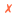 b. главной целью обучения должно стать акцентирование «правильности мышления учеников, или формальное образование», «учить мыслить, и только, а остальное придет к ним в процессе роста» c. учебный материал следует представлять не систематически, а «фокусно», акцентируя внимание на типичных фактах и событиях. Целое познается путем скрупулезного и основательного анализа единичного факта, явления или события Полноценное физическое, психическое развитие, положительное эмоциональное состояние, проявление предпосылок позитивного образа "Я" Результат общенияОбмен положительными эмоциями между ребенком и взрослым, взаимодействие по поводу игрушек, материала Содержание общенияКонтакт глаза в глаза, физический контакт, улыбка, мимика, разговор с малышом, вокализации, совместные действия Способы общенияФундаментальные исследования развития движений детей раннего возраста             КистяковскаяПроблемы становления предметной и игровой деятельности детей раннего возраста Ф. И. Фрадкиной, Е. И. Радиной, С. Л. Новоселовой, Р И. Жуковской, Е. И. Зворыгиной, Н. Я. Михайленко.В создании методических пособий по воспитанию детей раннего возраста, где освещены особенности возрастных периодов раннего детства и общие вопросы организации жизни детей М. Ю. Кистяковская, Г. М. Лямина, К. Л. Печора, Г. В. Пантюхина, Э. Л. ФрухтВопросы дидактики раннего детства Н. М. Аксарина, В. Н. Аванесова, Э. J1. Фрухт, Л. Н. Павлова, Э. Г. ПилюгинаПроблемы развития общения детей со взрослым и сверстниками М. И. Лисиной, А. Г. Рузской, Л. И. Галигузовой.Основоположники педагогики раннего возраста Щелованов, АксаринаРаскрыты пути реализации потенциальных познавательных возможностей детей на основе организации их ориентировочно-исследовательской деятельности ФонаревПроблемы адаптации детей раннего возраста к условиям детского сада Н. М. Аксариной, Р. В. Тонковой-Ямпольской, А. И. Мышкис, Л. Г. Голубевой, Н. Д. Ватутиной
a. Соучастие воспитателя в деятельностиb. Организация предметной средыc. Умение ребенка налаживать контакты со сверстникамиd. Поддержка двигательной инициативы ребенка e. Планирование содержания и видов двигательной активности детейa. планирование содержания и видов двигательной активности детейb. совместное действие взрослого и ребенкаc. четкий, соответствующий возрасту и индивидуальным особенностям режим дня d. стимулирование самостоятельного действия ребенкаa. Подвижные игры b. Наблюдения за окружающим c. Сюжетно-ролевые игрыd. Общий трудe. Работа по оформлению элементарных математических представленийf. Индивидуальная работа по развитию движений a. Обогащение игрового опыта детей b. Обогащение содержательной стороны игровой деятельностиc. Обучение детей придумыванию сюжетовd. Обучение детей игровым действиям e. Формирование положительных отношений между детьмиa. Преобладание процесса возбуждения над процессом торможения b. Быстрое возникновение условных рефлексов и медленное их закреплениеc. Преобладание процесса торможения над процессом возбужденияd. Пластичность нервной системы e. Слабая подвижность нервных процессовf. Сила, подвижность и уравновешенность нервных процессовa. Монологическая речьb. Внутренняя речьc. Автономная речьd. Эгоцентричная речь a. В старшем дошкольном возрасте в игровых уголках необходимо иметь ширмы, игровые поля, выполненные из разных материалов, модули разных геометрических форм, элементы костюмов и аксессуары к ним, полифункциональные предметы, куски ткани. b. В младшем дошкольном возрасте желательно иметь в группах игрушки и предметы, подобранные по тематике, например "Магазин", "Больница", "Парикмахерская"c. В среднем дошкольном возрасте целесообразно поместить в игровую среду заводные игрушки, атрибуты для игр по различным сюжетам, наборы типа полных костюмов.d. В раннем возрасте в игровых уголках необходимо иметь реалистические, условные игрушки, предметы-заместители, модули простых форм, нарисованные предметы a. Работа по оформлению элементарных математических представленийb. Индивидуальная работа по развитию движенийc. Наблюдения за окружающим d. Подвижные игры e. Общий трудf. Сюжетно-ролевые игры Сюжетно-образные игрушки           1 год 6 мес- 2 годаУсловно-образные игрушки 1 год- 1год6 месИгрушки, различные по образному содержанию 2-3 годаa. Смыслы действияb. Операционально-техническую сторону действияc. Способ действия d. Функцию предметаa. не более 5 минутb. не более 15 минутc. не более 10 минут a. В 7 месяцевb. В конце 1-го годаc. В 10 месяцевd. В 1 год 3 месяца Обучение носит наглядно-действенный характер. Предметная наглядность (предметы, явления природы, игрушки) или графически-образная наглядность На третьем году жизниФизкультурные занятия, занятия по сенсорному развитию, развитие речи и ознакомление с окружающим, развитие элементарных математических представлений, изобразительная деятельность, конструирование из строительного материала, музыкальные занятияОт 2 до3Развитие речи, чтение художественной литературы, развитие движений, игры-занятия с дидактическим материалом, музыкальные занятия, игры и развлеченияОт 1 до2a. Определение содержания и порядка действий b. Определение способа действия, доступного детямc. Стихийное закрепление последовательности и способов действия в ежедневном упражненииd. Определение действий взрослого e. Предоставление свободы в выборе места и последовательности раздевания-одеванияРеакция не на само действие, а на взрослого строптивостьСтремление к самостоятельности, выраженное в реакции «Я сам» СвоеволиеРеакция, когда ребенок настаивает на своем не потому, что ему это хочется, а потому, что это он потребовал УпрямствоНаправлено против норм поведения, навязываемых ему негативизмa. Оптимальное соотношение прямых и косвенных методов руководства сюжетно-ролевой игрой дошкольникаb. Использование только косвенных методов руководства сюжетно-ролевой игрой детейa. К.Д.Ушинскийb. Н.К.Крупская c. А.С.Макаренкоd. Е.А.Флёринаe. Е.И.Тихееваf. А.Н.Гвоздев a. Учить детей договариваться, распределять ролиb. Побуждать детей принимать поставленную педагогом задачуc. Организовывать сюжетно-ролевую игру "Магазин"d. Внести в игровой уголок атрибуты для игры "Больница"e. Побуждать детей использовать в играх предметы-заместители и воображаемые предметы a. Рассматривание картинb. Чтение сказокc. Эмоциональное общение с ребенком a. Знакомить с элементарными способами действия: накладывать кубик на кубик, прикладывать кирпичик к кирпичику b. Стимулировать и поддерживать интерес ребенка к окружающим предметамc. Содействовать формированию у ребенка представлений об окружающих предметах и явленияхd. Содействие появлению и развитию способов общения ребенка с близкими людьми: контакт "глаза в глаза", инициативная улыбка, сосредоточение на лице взрослого и др. e. Развитие ориентировок в пространствеВ игре используются преимущественно условно-образные игрушки, а также сюжетно-образные и предметы-заместители. Играет "рядом" со сверстником с 1года до 2Сюжеты игр становятся более разнообразными. Элементарное взаимодействие детей в игре ("Я мама, ты дочка")     в 2-3 годаПодвижные игры. У детей должны быть игрушки, способствующие развитию движений В 3 годаa. Зрительное сосредоточениеb. Слуховое восприятие c. Двигательная активностьa. общения b. предметно-манипулятивных действийc. игрыa. Умением ребенка действовать с предметами и игрушкамиb. Умением ребенка создавать замысел и находить средства для его реализации c. Умением ребенка оценивать результаты собственной игрыd. Устойчивым интересом ребенка к игровой деятельностиВступает в диалог по своей инициативе, с помощью педагога может составить небольшой рассказ-описание. Становится более самостоятельным, совершенствуется предметная деятельность, появляются и развиваются другие виды деятельности Конец 3 года жизниОсвоены разнообразные предметные действия, в том числе орудийные, но эти действия недостаточно уверенные. Сформированы первые сенсорные ориентировки в предметах: различает основные формы, цвета, величины, фактуры Конец 2 года жизниС помощью взрослых пытается правильно выполнять некоторые орудийные действия (ложкой есть, платок надевать на голову и т.п.) Начинает произносить первые слова Конец 1 года жизниa. образные игрушкиb. сборно-разборные игрушки c. озвученные музыкальные игрушкиd. игрушки-орудияe. технические игрушкиf. спортивно-моторные игрушкиg. игрушки-забавыh. театрализованные игрушкиa. присутствие на занятии родителейb. дидактическая задача c. игровые действия d. дидактический материалe. связь с социумомПри обучающем воздействии взрослого у ребенка формируется ручная умелость, которая позволяет в процессе рисования создавать изображение, близкое к реальному объектуКомпозиция и величина объектов также выражают отношение ребенка к изображаемому, использование композиционных приемов связано с освоением пространства листаВ раннем детстве важным для развития конструктивной деятельности является умение наделять постройки определенным содержаниемa. выразительность образованияb. глубина мысли c. высокая степень грамотностиd. широта общенияe. увлеченность, захваченность деятельностьюa. формирование уменийb. формирование навыковc. формирование знанийd. содействие развитию творческой личности e. подготовка к школе.a. цель обучения изобразительной деятельностиb. средства достижения главной целиc. задача обучения изобразительной деятельности d. метод обучения изобразительной деятельностиa. работа, которую необходимо выполнить, задается взрослым, который не участвует вместе с детьми в процессе выполнения трудового заданияb. работа, которую необходимо выполнить детям, прописана в программных документах образовательного учреждения c. работа, которую необходимо выполнить, приносит детям увлеченность и перспективу «завтрашней радости»d. работа, которую необходимо выполнить, предъявляется исключительно в форме требования взрослогоa. Освоение свойств предметов и действий с нимиb. Получение удовольствияc. Освобождение лишней энергии ребенкаd. Отражение социальных отношений между людьми e. Подчинение правилам, вытекающим из взятой на себя ролиa. А. В. Запорожец b. Н. К. Крупская.c. К. Д. Ушинскийd. Т. С. Комароваe. Я. А. Коменскийa. Р.Г. Казаковаb. Я. А. Коменскийc. Л. А. Венгерd. Н. Н. Поддьяковe. А. Н. Давидчук a. игровая b. трудоваяc. музыкальная деятельностьd. учебнаяa. на третьем году жизниb. на четвертом году жизниc. на пятом году жизниd. на втором году жизни a. Самосознаниеb. Процессуальные действия с предметамиc. Личностные качества d. Психические процессыe. Умение обследовать предметы и игрушки a. слушание рассказовb. цель и результаты деятельности c. мотив и средстваd. экскурсияe. знакомство с природой a. сюжетно-ролевая играb. предметно-манипулятивная деятельность c. учебная деятельностьd. непосредственно эмоциональное общениеa. В среднем дошкольном возрасте - сюжетно-ролевая игра b. В младшем дошкольном возрасте - сюжетно-ролевая играc. В старшем дошкольном возрасте - игра с правилами a. полнотаb. аналитичностьc. расчлененностьd. точностьe. нецеленаправленность. a. развитие самостоятельного экспериментирования с новым материаломb. формирование обобщенных способов деятельностиc. развитие образного мышленияd. все ответы верны Композиция и величина объектов также выражают отношение ребенка к изображаемому, использование композиционных приемов связано с освоением пространства листа          ПолуяновПри обучающем воздействии взрослого у ребенка формируется ручная умелость, которая позволяет в процессе рисования создавать изображение, близкое к реальному объекту          КомароваВ раннем детстве важным для развития конструктивной деятельности является умение наделять постройки определенным содержанием ЗворыгинаФормируется осознание необходимости выполнять бытовые процессы, исходя из личной и общественной значимости их; происходит осознание нравственных норм, определяющих поведение в бытовой деятельности; складываются первые бытовые привычкиВ дошкольномВ дошкольномВ дошкольномВыделяются предметы удовлетворения биологических потребностей и формируется положительное эмоциональное отношение к ним; закладываются основы некоторых личностных качеств, связанные с бытовыми процессами          В младенческомВыделяются предметы удовлетворения биологических потребностей и формируется положительное эмоциональное отношение к ним; закладываются основы некоторых личностных качеств, связанные с бытовыми процессами          В младенческомФормируются культурно-гигиенические навыки, потребность выполнять бытовые процедуры, потребность в чистоте и опрятности    В раннем
Формируются культурно-гигиенические навыки, потребность выполнять бытовые процедуры, потребность в чистоте и опрятности    В раннем
a. трудовуюb. конструктивную c. изобразительную a. повторениеb. ознакомление с новым материаломc. диагностику ручной умелостиd. закреплениеe. предоставление детям большей самостоятельности в выборе техник и материалов a. отражение в игре трудовых действийa. отражение в игре трудовых действийa. отражение в игре трудовых действийa. отражение в игре трудовых действийa. отражение в игре трудовых действийb. формирование представлений о своих умениях, возможностях, положительное отношение к выполнению самостоятельных действий b. формирование представлений о своих умениях, возможностях, положительное отношение к выполнению самостоятельных действий b. формирование представлений о своих умениях, возможностях, положительное отношение к выполнению самостоятельных действий c. предпочтение отдельных сверстников в общенииc. предпочтение отдельных сверстников в общенииc. предпочтение отдельных сверстников в общенииc. предпочтение отдельных сверстников в общенииc. предпочтение отдельных сверстников в общенииd. формирование способов действий с предметами-орудиями, умений ими пользоватьсяe. различение предметов по форме и величинеe. различение предметов по форме и величинеe. различение предметов по форме и величинеe. различение предметов по форме и величинеe. различение предметов по форме и величинеa. трудоваяb. клубнаяc. правоваяd. игровая e. семейнаяa. в возрасте 1-3 лет b. в возрасте в 3-5 летc. в возрасте 2-4 годаa. автоматизация навыков правильного звукопроизношенияb. формирование навыков самообслуживанияc. развитие фонематического слухаd. систематические задания на использование разнообразных средств художественной выразительности e. подготовка к обучению грамотеОвладение ребенком более широким, непосредственно недоступным ему кругом действительности может совершаться только в игре   ЛеонтьевИгра позволяет воссоздать в активной, наглядно-действенной форме неизмеримо более широкие сферы действительности, далеко выходящие за пределы личной практики ребенкаЗапорожецЦентральным компонентом сюжетно-ролевой игры выступает роль ‒ соответствующий принятым в обществе нормам, правилам способ поведения людей в различных ситуацияхЭльконинa. трудовуюb. изобразительную c. конструктивную a. на воспитание познавательной активности b. на моделирование предметов окружающего мираc. на формирование сознанияd. на связь с семьейe. на развитие речи детейa. трудb. творчество c. обучениеd. созиданиеa. цвет b. формаc. размерa. Уничтожение старого и возникновение новогоb. Накопление количественных изменений в организме человекаc. Целенаправленный процесс формирования у людей заданных качествd. Количественные и качественные изменения в организме человека, происходящие во времени под воздействием различных факторов a. гармонию разума и телаb. все ответы верны c. гармонию личности с самим собоюd. гармонию развития сознания, чувств и привычек поведения;e. нет правильного ответаf. гармонию души и обществаa. П.Ф.Лесгафтb. Я. А.Коменскийc. К.Д.Ушинский адаптация индивида Детствоинтеграция, выражающаяся в приобретении черт и свойств личности, отвечающих необходимости и потребности группового и собственного развития       Юностьиндивидуализация, выражающаяся в потребности индивида в максимальной персонализации, в потребности «быть личностью»      Отрочествоa. личностно-ориентированного учебного процесса b. воспитательных целейc. творчества учителейd. учебных целейa. все ответы верны b. гармонию души и обществаc. гармонию разума и телаd. гармонию личности с самим собоюe. гармонию развития сознания, чувств и привычек поведения;f. нет правильного ответаa. Не требует от учителя переориентации внутренних установокb. Принимает воспитанника таким, каким он есть c. Исходит из приоритетности знаний педагогаd. Стремится изменить воспитанникаa. Л.С. Выготскийb. П.Н. Леонтьевc. К.Д. Ушинскийa. комплекс ЗУНов, необходимых педагогуb. все ответы правильные c. изучение традицийd. научное проектированиеe. система способов, принципов, применяемых в обучении, и в качестве реального процесса обученияa. климатические, природные условия, в которых растет ребенок, также общественное устройство государства, культура и быт, традиции и обычаи народаa. климатические, природные условия, в которых растет ребенок, также общественное устройство государства, культура и быт, традиции и обычаи народаb. непосредственное предметное окружение ребенка b. непосредственное предметное окружение ребенка b. непосредственное предметное окружение ребенка b. непосредственное предметное окружение ребенка c. не только как предметное наполнение, но и способ воздействия на ребенкаa. 1990b. 1989 c. 1979d. 2000a. это отрасль педагогики, разрабатывающая теорию обучения и образованияb. раздел педагогики об образовании и воспитании подрастающего поколенияc. отдельная наука о закономерностях развития личности d. изучает процесс воспитывающего обученияa. культурологического подходаb. антропологического подхода c. системного подходаd. личностного подходаперевод инстинктивного влечения, а также потребности и мотива, удовлетворение которых блокировано условиями ситуации, в возвышенное стремление и социально приемлемую деятельность.  СублимацияЕсли человеку кажется, что его достижения менее значительны, чем достижения других людей, то он начинает страдать, его самоуважение понижается   Самоограничениеисключение из сферы сознания мыслей, чувств, желаний и влечений, причиняющих стыд, чувство вины или душевную боль       подавлениеВ случае действия этого механизма идея (мысль, впечатление) осознается как нейтральная и безобидная для человека  изоляцияспециальные усилия, чтобы предать забвению те или иные впечатления путем переноса внимания на другие действия    Вытеснениеотождествление себя с другим субъектом, группой или образцом, при которой человек осуществляет, в основном на подсознательном уровне, психическое уподобление себя другому человеку                    Идентификацияотражает сопереживание эмоциональному состоянию другого человека, проникновения в его переживания          Эмпатияa. субъектные свойстваb. индивидуальные свойстваc. свойства индивидуальности d. личностные свойстваa. авторитарные педагогическиеb. гуманно-личностныеc. сотрудничества d. личности - ориентированныеa. процесс взаимодействия между людьми;b. гуманистическая психология воспитания и обученияc. процесс и результат усвоения и последующего активного воспроизводства индивидом социального опыта a. программа обученияb. методы обученияc. способы обученияd. технология обучения a. Я.А. Коменский b. К.Д. Ушинскийc. Дж. Локкa. гуманно-личностные технологииb. личностно-ориентированныеc. технологии свободного воспитанияd. технологии сотрудничестваa. ребенок есть объект воспитательного воздействияb. ребенок есть единоличный преобразователь себя и своего внутреннего мираc. нет правильного ответаd. все ответы верныe. ребенок есть субъект воспитательного взаимодействия a. «Детство»b. «Развитие»c. «Радуга d. «Золотой ключик»a. биологииb. физиологииc. психологии d. социологииe. педагогикеa. Происхождениеb. Средаc. Материальное положениеd. Воспитание a. парциальнаяb. обучающаяc. комплексная d. авторскаяa. обучение не должно плестись в хвосте развития, а вести его за собой b. обучение и есть развитиеc. обучение – это только внешние условия созреванияd. обучение должно опираться на созреваниеa. мышлениеb. эвристикаc. интеллект d. адаптацияa. социализацияb. воспитаниеc. становлениеd. формирование a. методы обученияb. способы обученияc. технология обучения d. программа обучения«…если человек плохо воспитан, то в этом исключительно виноваты воспитатели. Если ребенок хорош, то этим он тоже обязан воспитанию, своему детству».    Макаренкосуществует наследование нравственных качеств или во всяком случае наследственная предрасположенность ребенка к агрессивности, жестокости, лживости   Амосов,Анохинне только интеллектуальные, но и моральные качества передаются по наследству    Монтессори, Фроммпсихические процессы как ощущения, восприятие, мышление и др. имеют биологическую природу, а направленность, интересы, способности личности формируются как явления социальныечеловек рождается как биологическое существо, в процессе своей жизни он постепенно социализируется благодаря влиянию социальных факторов.человек сугубо природное существо, все поведение которого объясняется действием присущих ему от рождения потребностей, влечений и инстинктовa. Личностныйb. Системныйc. Деятельностныйd. Культурологическийe. Аксиологическийf. Личностно-деятельностный В процессе воспитания и обучения необходимо ориентироваться на положительные качества ребенка-это главная точка опоры в общей системе воспитания и в индивидуальном подходе к детям  МакаренкоПуть изучения индивидуальных особенностей ребенка считал нужным начинать с его семьи, одновременно подчеркивая необходимость педагогического просвещения родителей         СухомлинскийВесь процесс обучения и воспитания детей необходимо строить с учетом их возрастных и индивидуальных особенностей и выявлять эти особенности путем систематических наблюдений     КаменскийВ сложном процессе индивидуального подхода к ребенку нельзя давать какие-то определенные рецепты, тем самым, подчеркнув творческий характер решения проблемы. УшинскийВ воспитании детей большая роль отводится труду. Вместе с тем, невозможно выработать единые правила подхода ко всем детям, без исключения, так как дети по своим индивидуальным особенностям очень разные. Водовозоваa. Эстетичная оформленностьb. Личностно-ориентированная модельc. Целостность педагогического процесса ребенок пользуется предметными эталонами, т.е. образцы свойств предметов соотносятся с определенными предметами, например, овал определяется через форму огурца       2период сенсомоторных предэталонов, когда ребенок отображает лишь отдельные особенности предметов, которые имеют существенное значение для непосредственного двигательного приспособления            1происходит усвоение детьми общепринятых эталонов, когда сами свойства предметов приобретают эталонное значение в отрыве от конкретного предмета                    3a. форма. размер c. цветa. формирование системы экологических знаний и представленийb. развитие культурно-гигиенических навыковc. воспитание гуманного отношения к природеd. развитие эстетических чувствe. участие детей в посильной для них деятельности по уходу за растениями и животными, по охране и защите природы a. использование в дидактическом процессе различных средств и форм организации обучения: занятий, дидактических игр, дидактических упражнений b. содержательная, результативная деятельность детей c. наличие живого уголкаa. отношенияb. все ответы верны c. поведенияd. знанийРазвитие восприятия происходит в процессе содержательных деятельностей: на первом году жизни оно связано с предметной деятельностью ребенка, а в дальнейшем ‒ с более сложными видами деятельности: изобразительной, конструктивной, трудовой, игровой, учебной      Третье положениеРазвитие восприятия у ребенка рассматривается как процесс усвоения социального сенсорного опыта, как формирование под влиянием взрослых новых, ранее не существовавших сенсорных способностей                  Второе положениеВ психологии ощущение и восприятие рассматриваются не как рецепторные процессы, а как рефлекторные             ПЕРВОЕ ПОЛОЖЕНИЕa. правовоеb. нравственноеc. физическоеd. экологическое a. осязаниемb. наблюдательностьюc. перцепцией d. апперцепциейa. Л.А. Венгерb. Е.И. Тихееваc. А.П. Усоваd. А.В. Запорожец a. Н.Н. Поддьяковb. А.Г. Маклаковc. А.В. Запорожец d. Б.Г. Ананьевa. объекты для исследования b. нормативно-знаковый материалc. технический инструментарийd. сюжетные картинки e. образно-символический материалЦелостное отражение предметов, ситуаций, явлений, возникающих при непосредственном воздействии физических раздражителей на рецепторные поверхности органов чувств     ВосприятиеСистема целенаправленных педагогических воздействий, направленных на формирование способов чувственного познания я совершенствование ощущений и восприятия     Сенсорное воспитаниеФормирование у ребенка процессов восприятия и представлений о предметах, объектах и явлениях окружающего мира     Сенсорное развитиеa. Учить детей видеть, понимать и любить прекрасное в жизни, видеть его в природе, в быту, в общественных событиях, доступных ребенку, в поступках людейb. Формировать представления о простейших перцептивных действиях (погладить, надавить, пощупать, попробовать на вкус и так далее) c. Формировать общую сенсорную способность, то есть способность к использованию сенсорных эталонов d. Обеспечить постепенный переход от предметного восприятия и узнавания объекта к сенсорному анализуa. общепринятые образцы внешних свойств предметовb. оба ответа верныc. обобщенные представления о свойствах, качествах и отношениях предметов a. все ответы верныb. ощущения c. эмоцииd. восприятиеa. обучение началам моделированияb. развитие монологической речиc. сенсорное развитие a. О. Декролиb. Л.А. Венгерc. Ф. Фребель d. М. Монтессориa. комплексного b. индивидуально-дифференцированногоc. средовогоd. деятельностногоСоздание условий для самостоятельного применения детьми освоенных знаний и навыков в анализе окружающей действительности и в организация собственной деятельности                 4 этапПривлечение внимания детей к тому сенсорному признаку, который должен быть освоен                 1 этапФормирование представлений об эталонах3 этапОбучение детей перцептивным действиям и накопление представлений о сенсорных признаках2 этапa. в 2 года 6 месяцевb. в 1 год 9 месяцевc. в 3 годаd. в 1 год 6 месяцев a. замечательным периодомb. прекрасным возрастомc. золотой порой d. лучшим временемa. формыb. размераc. цветаd. величины a. 2 летb. 3 лет c. 4 летd. 5 летПосредственные вещи не развивают вкуса, его развивают только самые лучшие ГЕте«… хороший вкус чрезвычайно редкая вещь, так как, будучи дарован всем от природы он становится действительным лишь в результате воспитания и воздействия социальной среды»            Руссо"Чувство красоты свойственно природе человеческой, но не меньшую роль играет вкус. С помощью образования и воспитания вкус, может быть «приводим в совершенство"     МерзляковВидит главную цель в том, чтобы в процессе рассматривания произведений дети научились воспринимать их эстетически, испытывая радость от общения с искусством, чтобы развился их художественный вкус      КолокольниковаЭто целенаправленное, систематическое воздействие на личность с целью ее эстетического развития, т.е. формирования творчески активной личности, способной воспринимать и оценивать прекрасное в природе, труде, общественных отношениях, а также испытывать потребность в эстетической деятельности, преобразовании действительности по законам красоты Курочкина, ХодьковаЭто процесс совместной деятельности педагогов и воспитанников, направленный на формирование эстетической культуры ребенка  БубноваЭто воспитание способности полноценного восприятия и правильного понимания прекрасного в искусстве и действительностиЭстетическое воспитание как развитие способности воспринимать, чувствовать, понимать прекрасное в жизни и в искусстве, как воспитание стремления самому участвовать в преобразовании окружающего мира по законам красоты, как приобщение к художественной деятельности и развитие творческих способностей Ветлугина
a. Эстетически оформленного места жизни ребенка, идентификацией ребенка с этим местом и активным посильным участием в подержании его эстетической привлекательностиb. Эстетически оформленного места жизни ребенка, созданного взрослымиc. Повышенных требованиях к эстетике одежды и внешнему виду детейd. Пристального внимания к природной привлекательности ребёнкаРазвитие речи, обогащение конкретными представлениями позволяют ребенку отчетливее различать некоторые признаки предметов, явлений   Четвертый год жизниАктивно совершенствуются сенсорно-эмоциональная восприимчивость Первый год жизниРебенок уже начинает понимать причины связей между явлениями       5-6 лету детей происходит совершенствование восприятия Старший дошкольный возрастОтчетливо проявляется стремление к творчеству, самостоятельному решению поставленной задачи в изобразительной, музыкальной, театрализованной деятельности   Второй годРебенок утверждается во всякой, в том числе и художественной, деятельности Третий год жизниЦеленаправленное систематическое воздействие на личность с целью формирования эстетических восприятий, суждений, вкусов, чувств, эстетического сознания, правильного понимания прекрасного в действительности и в искусстве  Эстетическое воспитаниедлительный процесс становления и совершенствования эстетического сознания, отношений и эстетической деятельности личности Эстетическое развитиеВключает в себя определенную степень развития чувств, сознания, поведения и деятельности ребенка Эстетическая культураПроцесс целенаправленного воздействия средствами искусства на личность, благодаря которому у воспитуемых формируются художественные чувства и вкус, любовь к искусству, умение понимать его, наслаждаться им и способность по возможности творить в искусстве  Художественное воспитаниеa. «Развитие»b. «Детство»c. « Программа воспитания и обучения в детском саду»d. «Истоки»a. с сюжетно-тематическими картинамиb. с пейзажемc. с натюрмортомd. с портретомa. воспитание художественного вкуса, улучшение эмоционального самочувствияb. сформированность умений и навыков поведения в соответствии с возрастом воспитанниковc. противоречие между требованиями среды к человеку и его возможностямиd. формирование эстетического вкусаe. уровень профессиональной подготовкиa. верноb. неверноa. А.К. Дремовb. Е.А. Флеринаc. Н.А. Ветлугинаd. П.Г. Саморуковаe. В.И. Логиноваa. «Детство»b. «Развитие»c. «Золотой ключик»d. «Радуга»a. Е.А. Флеринаb. В.И. Логиноваc. П.Г. Саморуковаd. Н.А. Ветлугинаa. процесс философского осмысления жизниb. целенаправленный процесс приобщения детей к моральным ценностям человечества и конкретного обществаc. организация жизни и деятельности детей, способствующая развитию эстетических чувств ребенка, формированию представлений, знаний и оценок о прекрасном в жизни и искусствеd. педагогически организованный процесс передачи от поколения к поколению способов и знаний, необходимых для физического совершенствованияe. развитие активной мыслительной деятельности дошкольников, включающее формирование интеллектуальных умений и навыков, воображения, восприятия, памяти, мышления, любознательности и умственных способностейa. художественное словоb. беседуc. образный рассказd. искусствоведческий рассказa. на поддержание желания у детей к созданию объекта искусства своими руками b. на стремление детей к подражаниюc. на личный опыт ребенкаa. Гармоничное развитие личностиb. Художественное творчествоc. Наука, изучающая сферу эстетического, как проявление ценностного отношения между человеком, миром и областью художественной деятельности людейd. Чувственное восприятиеa. цветb. рисунокc. фактураd. светотеньe. композиция и пр.a. верноb. неверноa. Совместной деятельностью воспитателя и ребенкаb. Получением ребенком эстетической информацииc. Примером воспитателяa. педагогический показb. примерc. объяснениеd. единое педагогическое условиеa. Классификация картинb. Прием точных установок c. Сравнениеd. Мысленное создание собственной картины по названию картины художникаe. Различные дидактические игры и приемыОшибка! Ошибка внедренного объекта.a. сформированность умений и навыков поведения в соответствии с возрастом воспитанников Ошибка! Ошибка внедренного объекта.b. противоречие между требованиями среды к человеку и его возможностямиОшибка! Ошибка внедренного объекта.c. формирование эстетического вкусаОшибка! Ошибка внедренного объекта.d. уровень профессиональной подготовкиОшибка! Ошибка внедренного объекта.e. воспитание художественного вкуса, улучшение эмоционального самочувствиДетям предлагается самим найти способы решения намеченного    замысла.            Метод проблемных ситуацийПредполагает стимулирование эмоционально-положительной отзывчивости на прекрасное и отрицательного отношения к безобразному в окружающем мире. положительной отзывчивости на прекрасное и отрицательного отношения к безобразному в окружающем мире.  Метод побуждения к сопереживаниюЭто систематические упражнения художественной деятельности, посильное участие в практике преобразования ближайшего окружения. Метод приученияОсобенность метода применительно к эстетическому воспитанию состоит в том, что использовать его можно только тогда, когда воспринимаемое явление – прекрасно. Важно осуществить отбор наиболее ярких и впечатляющих художественных произведений, создать соответствующую ситуацию и эмоциональный настрой Метод убежденияa. с травматологиейb. с психологией c. с медицинской генетикой d. со специальной педагогикой Ошибка! Ошибка внедренного объекта.a. неверноОшибка! Ошибка внедренного объекта.b. верно a. Нетb. Да Сложный многоуровневый процесс, включающий восстановление и замещение утраченных или нарушенных функций, а также замещение последних  КомпенсацияСистема психолого-педагогических и лечебных мероприятий, направленных на преодоление или ослабление недостатков психофизического развития и отклонений в поведении у детей КоррекцияПроцесс и результат активного усвоения индивидом социального опыта, который включает в себя социальное познание, социальное научение, социальную адаптацию и социальное преобразование себя и окружающей действительности  СоциализацияОшибка! Ошибка внедренного объекта.a. к динамике формирования межфункциональных связейОшибка! Ошибка внедренного объекта.b. к функциональной локализации нарушенийОшибка! Ошибка внедренного объекта.c. к времени появления нарушенийОшибка! Ошибка внедренного объекта.d. к структуре нарушенного развития Ошибка! Ошибка внедренного объекта.a. ДислалияОшибка! Ошибка внедренного объекта.b. РинолалияОшибка! Ошибка внедренного объекта.c. Заикание a. это высказывание с помощью языка, направленное вовне b. это процесс понимания речи (устной или письменной)a. Инвалидa. Инвалидa. Инвалидb. Аномальные (дети, лица)b. Аномальные (дети, лица)c. Дети (лица) с особыми образовательными потребностями c. Дети (лица) с особыми образовательными потребностями d. Дети (лица) с патологией развитияd. Дети (лица) с патологией развитияa. Сложный недостаток b. Тяжелый недостатокc. Физический недостатокd. Психический недостатокa. интеллектуальной недостаточностью b. Речевой патологиейc. тугоухостьюd. нарушением зренияa. беседы, интервью b. наблюдения c. проективные методикиa. философия b. психологияc. теософияa. Дети (лица) с особыми образовательными потребностями b. Инвалидc. Дети (лица) с патологией развитияd. Аномальные (дети, лица)Оa. диагностический; установочный; коррекционныйb. диагностический; установочный; коррекционный; оценочный c. установочный; коррекционныйОшибка! Ошибка внедренного объекта.a. П.Я. Гальперин Ошибка! Ошибка внедренного объекта.b. С.И. АрхангельскийОшибка! Ошибка внедренного объекта.c. В.А. ЯкунинОшибка! Ошибка внедренного объекта.d. Я.А. Коменскийa. математика b. литератураc. историяОшибка! Ошибка внедренного объекта.a. повышенная истощаемость всех психических процессов Ошибка! Ошибка внедренного объекта.b. зрительное восприятие складывается в практической предметно-манипулятивной деятельности.Ошибка! Ошибка внедренного объекта.c. нарушение активного произвольного внимания Ошибка! Ошибка внедренного объекта.a. «да» Ошибка! Ошибка внедренного объекта.b. «нет»Ошибка! Ошибка внедренного объекта.a. изучение закономерностей различных вариантов отклоняющегося развития Ошибка! Ошибка внедренного объекта.b. создание коррекционных педагогических технологийОшибка! Ошибка внедренного объекта.c. изучение психологических проблем, связанных с интеграцией Ошибка! Ошибка внедренного объекта.d. разработка методов психологической диагностики отклонений в развитии Ошибка! Ошибка внедренного объекта.a. моторикаОшибка! Ошибка внедренного объекта.b. восприятие Ошибка! Ошибка внедренного объекта.c. мышление Ошибка! Ошибка внедренного объекта.d. Ощущение Ошибка! Ошибка внедренного объекта.a. Объектом специальной педагогики;Ошибка! Ошибка внедренного объекта.b. Субъектом изучения и педагогической помощи, оказываемой в системе специального образования; Ошибка! Ошибка внедренного объекта.c. Предметом специальной педагогики.Ошибка! Ошибка внедренного объекта.a. ФилософияОшибка! Ошибка внедренного объекта.b. Педагогика Ошибка! Ошибка внедренного объекта.c. Психологияa. 4b. 5c. 7d. 8 Дети, у которых нарушения в развитии предоставляют им возможность иметь бинефицитарный статус  Дети, с ограниченными возможностями здоровьяДети, имеющие отставание (искажение) в психофизическом развитии вследствие нарушения деятельности различных или нескольких анализаторов (зрительного, слухового, двигательного, речевого), а также вследствие органического поражения центральной нервной системы (ЦНС) Дети с нарушениями в развитииДети, нуждающиеся в специальной коррекционной поддержке и специфических методах образованияДети, которые имеют отклонения, но степень их выраженности не ограничивает их возможности в столь резкой степени, как у детей с нарушениями в психофизическом развитииОшибка! Ошибка внедренного объекта.a. Специальное образованиеОшибка! Ошибка внедренного объекта.b. Инклюзивное образование Ошибка! Ошибка внедренного объекта.c. Индивидуальный учебный планОшибка! Ошибка внедренного объекта.a. биологическиеОшибка! Ошибка внедренного объекта.b. врожденные Ошибка! Ошибка внедренного объекта.c. социальныеОшибка! Ошибка внедренного объекта.d. приобретенные Ошибка! Ошибка внедренного объекта.a. Классно-урочнаяОшибка! Ошибка внедренного объекта.b. Индивидуальная Ошибка! Ошибка внедренного объекта.c. Индивидуально-групповаяОшибка! Ошибка внедренного объекта.a. С. Я. РубинштейнОшибка! Ошибка внедренного объекта.b. С. Я. РубинштейнОшибка! Ошибка внедренного объекта.c. Л. С. Выготский Ошибка! Ошибка внедренного объекта.d. В. И. ЛубовскийОшибка! Ошибка внедренного объекта.a. Тяжелый недостатокОшибка! Ошибка внедренного объекта.b. Сложный недостаток Ошибка! Ошибка внедренного объекта.c. Психический недостатокОшибка! Ошибка внедренного объекта.d. Физический недостатокОшибка! Ошибка внедренного объекта.a. АлалияОшибка! Ошибка внедренного объекта.b. АфазияОшибка! Ошибка внедренного объекта.c. Дисграфия Ошибка! Ошибка внедренного объекта.a. «да» Ошибка! Ошибка внедренного объекта.b. «нет»Ошибка! Ошибка внедренного объекта.a. Страхи Ошибка! Ошибка внедренного объекта.b. Повышенная возбудимость Ошибка! Ошибка внедренного объекта.c. Пассивность Ошибка! Ошибка внедренного объекта.d. Нарушение звукопроизношенияa. Острые аффективные реакцииb. Девиантное поведение c. Шизоидная психопатияa. «да» b. «нет»a. коррекция b. высшие психические функции c. реабилитация a. Принцип педагогического оптимизма b. Принцип развития мышления, языка и коммуникативных способностей c. Принцип дифференцированности и индивидуального подхода a. Тахилалииb. Дисфонииc. Брадилалии a. Тифлопсихология b. Сурдопсихология c. Логопсихология a. четкая организация занятий b. поэтапность психокоррекционной работы c. структурно-динамической целостностиd. психологическая диагностикаa. четыре этапаb. два этапаc. три этапаРебенок оперирует не конкретными предметами, а их образами и представлениями Наглядно-образноеВозникает в тесной связи с практическими действиями Наглядно-действенноеНаправлено на выявление скрытых от наблюдения свойств и связей предметов Детское экспериментированиеПозволяет создавать в памяти целые совокупности представлений, которыми ребенок пользуется по аналогии, изучая новые предметы, явления Абстрактное мышлениеРебенок оперирует достаточно абстрактными категориями и устанавливает различные отношения, которые не представлены в наглядной или модельной форме  Логическое мышлениеОшибка! Ошибка внедренного объекта.a. осмыслениеОшибка! Ошибка внедренного объекта.b. ощущениеОшибка! Ошибка внедренного объекта.c. восприятие Ошибка! Ошибка внедренного объекта.d. запоминаниеОшибка! Ошибка внедренного объекта.a. возрастные новообразованияОшибка! Ошибка внедренного объекта.b. психологическая готовность к школьному обучениюОшибка! Ошибка внедренного объекта.c. умственное развитие a. формирование системы элементарных математических представлений b. развитие конструкторской деятельности c. расширение и обогащение словаря, совершенствование связной речи d. формирование предпосылок математического мышления и начальных форм учебной деятельности e. формирование сенсорных процессов и способностей Ошибка! Ошибка внедренного объекта.a. предъявление новых знаний, повторение и систематизацию пройденного материала, закрепление умений и навыков Ошибка! Ошибка внедренного объекта.b. повторение, применение и отработку знаний, умений и навыковОшибка! Ошибка внедренного объекта.c. закрепление, применение и расширение знаний и уменийОшибка! Ошибка внедренного объекта.d. формирование интереса к математике, подведение итоговОшибка! Ошибка внедренного объекта.e. устранение недостатков в интеллектуальном развитии ребенкаОшибка! Ошибка внедренного объекта.a. логическое мышлениеОшибка! Ошибка внедренного объекта.b. наглядно-образное мышление Ошибка! Ошибка внедренного объекта.c. пространственное мышлениеОшибка! Ошибка внедренного объекта.d. наглядно-действенное мышлениеa. третьейb. первой c. второйd. не является ступеньюa. В.Г. Алямовская, М.Ю. Кистяковская, В.Т. Кудрявцев, Н.Н. Кожухова, Э.Г. Степаненкова, С.Е. Шукшинаb. Р.С. Буре, Т.А. Маркова, В.И.Нечаева, Л.А. Пеньевская, Э.К. Суслова, С.А. Козловаc. А.П. Усова, А.В. Запорожец, Л.А. Венгер, Н.Н. Поддьяков Ошибка! Ошибка внедренного объекта.a. вниманияОшибка! Ошибка внедренного объекта.b. игровой деятельностиОшибка! Ошибка внедренного объекта.c. учебной деятельности Ошибка! Ошибка внедренного объекта.d. самооценкиОшибка! Ошибка внедренного объекта.a. память Ошибка! Ошибка внедренного объекта.b. воображениеОшибка! Ошибка внедренного объекта.c. мышлениеОшибка! Ошибка внедренного объекта.a. НеверноОшибка! Ошибка внедренного объекта.b. Верно Ошибка! Ошибка внедренного объекта.a. умение сравнивать и обобщать, выполнять задания по образцу Ошибка! Ошибка внедренного объекта.b. умение рисовать и играть на компьютереОшибка! Ошибка внедренного объекта.c. умение самостоятельно передвигатьсяОшибка! Ошибка внедренного объекта.d. умение считать в уме до десятиОшибка! Ошибка внедренного объекта.a. восприятиеОшибка! Ошибка внедренного объекта.b. мышление Ошибка! Ошибка внедренного объекта.c. воображениеОшибка! Ошибка внедренного объекта.a. воображение Ошибка! Ошибка внедренного объекта.b. мышлениеОшибка! Ошибка внедренного объекта.c. памятьОшибка! Ошибка внедренного объекта.a. Умственное воспитание Ошибка! Ошибка внедренного объекта.b. Нравственное воспитаниеОшибка! Ошибка внедренного объекта.c. Трудовое воспитаниеОшибка! Ошибка внедренного объекта.d. Эстетическое воспитаниеОшибка! Ошибка внедренного объекта.e. Физическое воспитаниеОшибка! Ошибка внедренного объекта.a. личный опыт ребенкаОшибка! Ошибка внедренного объекта.b. получение знаний Ошибка! Ошибка внедренного объекта.c. все ответы неверныОшибка! Ошибка внедренного объекта.d. умение читатьОшибка! Ошибка внедренного объекта.a. педагогически организованный процесс передачи от поколения к поколению способов и знаний, необходимых для физического совершенствованияОшибка! Ошибка внедренного объекта.b. процесс философского осмысления жизниОшибка! Ошибка внедренного объекта.c. организация жизни и деятельности детей, способствующая развитию их эстетических чувств, формированию представлений, знаний и оценок о прекрасном в жизни и искусствеc. организация жизни и деятельности детей, способствующая развитию их эстетических чувств, формированию представлений, знаний и оценок о прекрасном в жизни и искусствеОшибка! Ошибка внедренного объекта.d. целенаправленный процесс приобщения детей к моральным ценностям человечества и конкретного обществаd. целенаправленный процесс приобщения детей к моральным ценностям человечества и конкретного обществаОшибка! Ошибка внедренного объекта.e. развитие активной мыслительной деятельности дошкольников, включающее формирование интеллектуальных умений и навыков, воображения, восприятия, памяти, мышления, любознательности и умственных способностей e. развитие активной мыслительной деятельности дошкольников, включающее формирование интеллектуальных умений и навыков, воображения, восприятия, памяти, мышления, любознательности и умственных способностей e. развитие активной мыслительной деятельности дошкольников, включающее формирование интеллектуальных умений и навыков, воображения, восприятия, памяти, мышления, любознательности и умственных способностей Ошибка! Ошибка внедренного объекта.a. развивать речь, формировать потребность получать новые знания, овладевать умением мыслить Ошибка! Ошибка внедренного объекта.b. выработать у детей общие способы познавательной деятельности Ошибка! Ошибка внедренного объекта.c. дать детям как можно больше знаний об окружающем Ошибка! Ошибка внедренного объекта.a. разностороннее развитие ребенкаОшибка! Ошибка внедренного объекта.b. способность переносить функции одного предмета на другой, не обладающий этими функциями Ошибка! Ошибка внедренного объекта.c. интеграцияКонцепция развития способностей ВенгерТеория деятельности Леонтьев, ЭльконинКонцепция самоценности дошкольного периода развития Запорожецa. С.Л. Рубинштейнb. Л.А. Венгерc. Ж. Пеаже d. Л.С. ВыготскийОшибка! Ошибка внедренного объекта.a. логическое мышлениеОшибка! Ошибка внедренного объекта.b. абстрактное мышление Ошибка! Ошибка внедренного объекта.c. наглядно-действенное мышлениеОшибка! Ошибка внедренного объекта.d. наглядно-образное мышлениеОшибка! Ошибка внедренного объекта.a. характерОшибка! Ошибка внедренного объекта.b. активная мыслительная деятельность Ошибка! Ошибка внедренного объекта.c. задатки.Ошибка! Ошибка внедренного объекта.d. темпераментОшибка! Ошибка внедренного объекта.a. наглядно-образнаяОшибка! Ошибка внедренного объекта.b. наглядно-действенная Ошибка! Ошибка внедренного объекта.c. детское экспериментированиеОшибка! Ошибка внедренного объекта.d. логическаяОшибка! Ошибка внедренного объекта.a. форма умственного воспитанияОшибка! Ошибка внедренного объекта.b. принцип умственного воспитанияОшибка! Ошибка внедренного объекта.c. метод умственного воспитанияОшибка! Ошибка внедренного объекта.d. задача умственного воспитания Ошибка! Ошибка внедренного объекта.e. средство умственного воспитанияОшибка! Ошибка внедренного объекта.a. воображаемой ситуацииОшибка! Ошибка внедренного объекта.b. сюжетно-ролевых игрОшибка! Ошибка внедренного объекта.c. дидактических игр Ошибка! Ошибка внедренного объекта.a. Определяет проблемы всестороннего развития личности ребенка Ошибка! Ошибка внедренного объекта.b. Обеспечивает правовую защиту детей во время организации педагогического процессаОшибка! Ошибка внедренного объекта.c. Обеспечивает целенаправленный процесс приобщения детей к моральным ценностям обществаОшибка! Ошибка внедренного объекта.a. беседаОшибка! Ошибка внедренного объекта.b. упражнение Ошибка! Ошибка внедренного объекта.c. гимнастикаОшибка! Ошибка внедренного объекта.d. воспитаниеОшибка! Ошибка внедренного объекта.e. тренировкаОшибка! Ошибка внедренного объекта.a. метод разговораОшибка! Ошибка внедренного объекта.b. метод пересказаОшибка! Ошибка внедренного объекта.c. метод рассказывания Ошибка! Ошибка внедренного объекта.d. метод имитацииОшибка! Ошибка внедренного объекта.a. беседаОшибка! Ошибка внедренного объекта.b. тренировкаОшибка! Ошибка внедренного объекта.c. упражнение Ошибка! Ошибка внедренного объекта.d. воспитаниеОшибка! Ошибка внедренного объекта.e. гимнастикаОшибка! Ошибка внедренного объекта.a. Иллюстрация и демонстрация Ошибка! Ошибка внедренного объекта.b. Дискуссия и видеометодОшибка! Ошибка внедренного объекта.c. Семинар и наблюдениеОшибка! Ошибка внедренного объекта.d. Словесные и наглядныеОшибка! Ошибка внедренного объекта.e. Беседа и демонстрацияОшибка! Ошибка внедренного объекта.a. Наглядные Ошибка! Ошибка внедренного объекта.b. ПрактическиеОшибка! Ошибка внедренного объекта.c. Словесные методыОшибка! Ошибка внедренного объекта.d. Игровые методыОшибка! Ошибка внедренного объекта.a. метод разговора Ошибка! Ошибка внедренного объекта.b. метод пересказаОшибка! Ошибка внедренного объекта.c. метод сочиненияОшибка! Ошибка внедренного объекта.d. метод имитацииОшибка! Ошибка внедренного объекта.a. ПрочностиОшибка! Ошибка внедренного объекта.b. Систематичности и последовательностиОшибка! Ошибка внедренного объекта.c. ДоступностиОшибка! Ошибка внедренного объекта.d. Наглядности Ошибка! Ошибка внедренного объекта.e. НаучностиОшибка! Ошибка внедренного объекта.a. наглядно-образное Ошибка! Ошибка внедренного объекта.b. абстрактноеОшибка! Ошибка внедренного объекта.c. логическоеОшибка! Ошибка внедренного объекта.d. наглядно-действенное Ошибка! Ошибка внедренного объекта.a. играть от случая к случаюОшибка! Ошибка внедренного объекта.b. каждый день играть необязательноОшибка! Ошибка внедренного объекта.c. каждый день играть Ошибка! Ошибка внедренного объекта.d. играть, когда выпадает свободное времяОшибка! Ошибка внедренного объекта.a. здоровьесберегающейОшибка! Ошибка внедренного объекта.b. проектной деятельностиОшибка! Ошибка внедренного объекта.c. исследовательской деятельностиОшибка! Ошибка внедренного объекта.d. проблемного воспитания Ошибка! Ошибка внедренного объекта.a. пересказа Ошибка! Ошибка внедренного объекта.b. разговораОшибка! Ошибка внедренного объекта.c. сочиненияОшибка! Ошибка внедренного объекта.d. беседыОшибка! Ошибка внедренного объекта.a. Принцип обученияОшибка! Ошибка внедренного объекта.b. Метод обучения Ошибка! Ошибка внедренного объекта.c. Методика обученияОшибка! Ошибка внедренного объекта.d. Способ обученияОшибка! Ошибка внедренного объекта.e. Форма обученияОшибка! Ошибка внедренного объекта.a. овладения вычислительной деятельностьюОшибка! Ошибка внедренного объекта.b. овладения культурой общенияОшибка! Ошибка внедренного объекта.c. создания предметно-развивающей, игровой и бытовой среды Ошибка! Ошибка внедренного объекта.d. создания психологической комфортности в группеa. развитию познавательной активности и психических процессовb. обогащению словаря новыми математическими терминамиc. формированию коллективных навыков выполнения математических заданий d. закреплению знаний, умений и навыков, развитию психических процессовe. получению математического образованияa. наглядныеb. словесные c. практическиеd. иллюстрационныеОшибка! Ошибка внедренного объекта.e. демонстрационныеОшибка! Ошибка внедренного объекта.a. Традиционного обученияОшибка! Ошибка внедренного объекта.b. Целостного развития ребенка Ошибка! Ошибка внедренного объекта.c. Проблемного обученияОшибка! Ошибка внедренного объекта.d. "Портфолио дошкольника" Ошибка! Ошибка внедренного объекта.a. беседа, рассказ, инструктажОшибка! Ошибка внедренного объекта.b. самостоятельные наблюдения, иллюстрация, демонстрация; Ошибка! Ошибка внедренного объекта.c. составление таблиц, графиков, диаграммОшибка! Ошибка внедренного объекта.d. графические работы, лабораторные работы, упражнениеОшибка! Ошибка внедренного объекта.a. содержания учебного материалаОшибка! Ошибка внедренного объекта.b. взаимоотношений между педагогом и детьмиОшибка! Ошибка внедренного объекта.c. возрастных особенностей детейОшибка! Ошибка внедренного объекта.d. личности воспитателя Ошибка! Ошибка внедренного объекта.e. оснащенности педагогического процессаОшибка! Ошибка внедренного объекта.f. формы организации обученияa. Определение результативности обучения в единстве с условиями его протеканияb. Основополагающее требование к практической организации учебного процессаc. Управление процессом перехода от теории к практике в процессе обученияd. Способ упорядоченной взаимосвязанной деятельности преподавателя и обучаемых, деятельности, направленной на решение задач образования, воспитания и развития в процессе обучения Ведущая роль принадлежит наглядным и игровым методам Младший дошк возрастПовышается роль словесных методов обучения СтаршийВозрастает роль практических и словесных методов СреднийОшибка! Ошибка внедренного объекта.a. не относитсяОшибка! Ошибка внедренного объекта.b. относится Ошибка! Ошибка внедренного объекта.a. руководитель ДОУОшибка! Ошибка внедренного объекта.b. Инструктор по физической культуре Ошибка! Ошибка внедренного объекта.c. ВоспитательОшибка! Ошибка внедренного объекта.a. Эстетическое воспитаниеОшибка! Ошибка внедренного объекта.b. Нравственное воспитаниеОшибка! Ошибка внедренного объекта.c. Умственное воспитаниеОшибка! Ошибка внедренного объекта.d. Физическое воспитание Ошибка! Ошибка внедренного объекта.e. Трудовое воспитаниеОшибка! Ошибка внедренного объекта.a. строевые упражненияОшибка! Ошибка внедренного объекта.b. основные движения Ошибка! Ошибка внедренного объекта.c. общеразвивающие упражненияОшибка! Ошибка внедренного объекта.d. подвижные игрыОшибка! Ошибка внедренного объекта.e. спортивные упражненияОшибка! Ошибка внедренного объекта.a. нетОшибка! Ошибка внедренного объекта.b. да Ошибка! Ошибка внедренного объекта.a. от случая к случаюОшибка! Ошибка внедренного объекта.b. 2 разаОшибка! Ошибка внедренного объекта.c. 1 разОшибка! Ошибка внедренного объекта.d. 3 раза Ошибка! Ошибка внедренного объекта.a. прием физического воспитания Ошибка! Ошибка внедренного объекта.b. средство физического воспитанияОшибка! Ошибка внедренного объекта.c. метод физического воспитанияa. это процесс изменения форм и функций организма человека в течение индивидуальной жизниa. это процесс изменения форм и функций организма человека в течение индивидуальной жизниa. это процесс изменения форм и функций организма человека в течение индивидуальной жизниb. это вид воспитания, специфическим содержанием которого является обучением движением, воспитание физических качеств, овладения специальными физкультурными знаниями и формирования осознанной потребности физкультурных занятий b. это вид воспитания, специфическим содержанием которого является обучением движением, воспитание физических качеств, овладения специальными физкультурными знаниями и формирования осознанной потребности физкультурных занятий b. это вид воспитания, специфическим содержанием которого является обучением движением, воспитание физических качеств, овладения специальными физкультурными знаниями и формирования осознанной потребности физкультурных занятий c. это совокупность достижений общества в области физического совершенствования человека, накопленных в процессе общественно исторической практикиa. средство физического воспитанияb. прием физического воспитанияc. метод физического воспитанияd. форма физического воспитания Ошибка! Ошибка внедренного объекта.a. воспитательнаяОшибка! Ошибка внедренного объекта.b. оздоровительнаяОшибка! Ошибка внедренного объекта.c. все Ошибка! Ошибка внедренного объекта.d. образовательнаяa. В первой части основного занятияb. В заключительной части занятияc. В водной части занятияd. Во второй части основного занятия a. Э. Фроммb. Э.Г. Степаненковаc. Е.Л. Ларкинd. Н.М. Амосов e. С.Л. Рубинштейнa. формирование жизненно необходимых видов двигательных действий: ходьба, бег, прыжки, ползание и лазание, бросание, ловля и метание b. содействие формированию правильной осанки и предупреждение плоскостопияc. укрепление и охрана здоровья ребенка, закаливание организмаd. подготовка к жизни, труду, овладение определенным запасом двигательных навыков и умений в момент поступления в школу, которые помогут более успешно усвоить школьную программу на последующих этапах обучения, проявление интереса к самостоятельным занятиям физическими упражнениямиa. процесс воспитания b. педагогический процесс c. процесс обучения a. необходимо определить задачи, содержание и основные приемы обученияb. подготовить оборудование для занятияc. комплекс утренней гимнастикиd. выяснить уровень физической подготовленности детей, их особенности a. наглядный, групповой, посменный, поточный и индивидуальныйb. фронтальный, групповой, посменный, развивающий и индивидуальныйc. фронтальный, работоспособный, посменный, поточный и индивидуальныйd. фронтальный, групповой, посменный, поточный и оптимальныйe. фронтальный, групповой, посменный, поточный и индивидуальный a. естественные силы природы b. подвижные игрыc. физические упражнения d. гигиенические факторы a. Профессиональный спортb. Закаливаниеc. Валеология (лечебная педагогика)d. Физическое воспитание a. физкультурные занятия на воздухе, спортивные развлечения, туристические походы, профилактические мероприятияa. физкультурные занятия на воздухе, спортивные развлечения, туристические походы, профилактические мероприятияa. физкультурные занятия на воздухе, спортивные развлечения, туристические походы, профилактические мероприятияb. общеразвивающие упражнения, спортивные упражнения, подвижные игры, строевые упражнения, утренняя гимнастикаb. общеразвивающие упражнения, спортивные упражнения, подвижные игры, строевые упражнения, утренняя гимнастикаb. общеразвивающие упражнения, спортивные упражнения, подвижные игры, строевые упражнения, утренняя гимнастикаc. двигательный режим, физкультминутка, подвижные игры, спортивные соревнования, консультации для родителейd. физкультурные занятия; физкультурно-оздоровительные мероприятия и повседневная работа по физическому воспитанию детейe. физкультурные занятия; физкультурно-оздоровительная работа в режиме дня, самостоятельная двигательная деятельность, активный отдых, задания на дом e. физкультурные занятия; физкультурно-оздоровительная работа в режиме дня, самостоятельная двигательная деятельность, активный отдых, задания на дом e. физкультурные занятия; физкультурно-оздоровительная работа в режиме дня, самостоятельная двигательная деятельность, активный отдых, задания на дом e. физкультурные занятия; физкультурно-оздоровительная работа в режиме дня, самостоятельная двигательная деятельность, активный отдых, задания на дом a. Не являютсяb. Являются a. 3 b. 5c. 4d. 6e. 7a. не более 10 минут b. не более 5 минутc. не более 15 минутa. компетентностьb. квалификационная категория c. мастерствоd. творчествоa. 15 b. 12c. 13d. 17a. Режимb. Путешествие среди предметной средыc. Педсоветd. Занятие e. Консультации для родителейa. Администрацией ОУ в рамках своих полномочийb. В соответствии с требованиями Министерства Образования РФ c. Специалистами по физическому воспитанию и психологической службой ОУd. Медицинской службой образовательного учрежденияa. Все ответы верны b. Она должна соответствовать Закону РФ «Об образовании» и Типовому положению о ДОУc. Она должна соответствовать Типовому положению о ДОУd. Программа должна строиться на принципе личностно – ориентированного взаимодействия взрослого с детьмиa. либеральнымb. авторитарным c. демократическимa. Ориентацию в сфере религиозной культуры и светской этикиb. Трудолюбие, бережливость, жизненный оптимизм, способность к преодолению трудностей c. Законопослушность и сознательно поддерживаемый гражданами правопорядокd. Развитость чувства патриотизма и гражданской солидарностиa. закона об образованииb. учебниковc. концепций образованияd. программ развития образованияe. образовательных стандартов a. умением соблюдать авторитарность в воспитанииb. умением педагогически мыслить c. умением узнавать мнение родителей об их ребенкеd. умением наказывать детейa. Медиатораb. Воспитателяc. Фасилитатораd. Источника информации a. заключении договора между ДОУ и родителямиb. в совершенствовании технической оснащенности ДОУc. повышении заинтересованности родительской общественности d. охране жизни и укрепление здоровья детейa. Федеральным государственным образовательным стандартом дошкольного образованияa. Федеральным государственным образовательным стандартом дошкольного образованияa. Федеральным государственным образовательным стандартом дошкольного образованияb. Законом РФ об образованииb. Законом РФ об образованииb. Законом РФ об образованииc. Конституцией Российской Федерацииd. Концепцией духовно-нравственного развития и воспитания личности гражданина России a. Система воспитательной работыb. Воспитательное мероприятиеc. Воспитательная работа d. Воспитательная системаa. "О программно-методическом обеспечении дошкольного образования – в контексте педагогики развития"a. "О программно-методическом обеспечении дошкольного образования – в контексте педагогики развития"b. "О гигиенических требованиях и максимальной нагрузке на детей дошкольного возраста в организованных формах обучения"c. "Санитарно-эпидемиологические требования к устройству, содержанию и организации режима работы ДОУ"d. "О федеральных комплектах государственных образовательных стандартов дошкольного образования" a. Программа развития образовательного учрежденияb. Дополнительная образовательная программаc. Базисный учебный планd. Основная образовательная программа образовательного учреждения a. осуществление необходимой коррекции отклонений в развитии ребенка b. все верноc. рациональное использование средств, поступающих из других источниковd. обеспечение санитарного состояния помещений и оборудования группыe. комплектование групп детьмиe. комплектование групп детьмиe. комплектование групп детьмиa. Базовых национальных ценностей b. Гуманистических ценностейc. Общенациональных ценностейd. Общечеловеческих ценностейa. Закон РФ «Об образовании»b. «Рекомендации по экспертизе образовательных учреждений и обеспечении преемственности дошкольного и начального общего образования»c. « О программно-методическом обеспечении дошкольного образования – в контексте педагогики развития»d. «О гигиенических требованиях и максимальной нагрузке на детей дошкольного возраста в организованных формах обучения» a. 20 минутb. 25 минут c. 15 минутa. организация знакомства детей со сверстникамиb. подготовка конспекта занятий c. опрос детей на прогулкеd. изучение воспитанников и определение задач воспитанияe. диагностика готовности к школеa. правилами внутреннего распорядка образовательного учрежденияb. трудовым договоромc. квалификационными характеристиками должностей работников образования d. должностной инструкцией работникаa. 4 часаb. 2 часа 45 минутc. 6 часов 15 минут d. 8 часов 30 минутa. 4 часаb. 8 часов 30 минутc. 6 часов 15 минутd. 2 часа 45 минут a. соответствие форм, методов и средств организации образовательных программ особенностям детейb. качество реализуемых образовательных программc. все верно d. выполнение функций, определенных уставомe. реализацию основной образовательной программы дошкольного образования